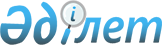 Об утверждении перечня видов физкультурно-спортивных организаций и правил их деятельности, в которых осуществляется учебно-тренировочный процесс по подготовке спортивного резерва и спортсменов высокого классаПриказ Министра культуры и спорта Республики Казахстан от 22 ноября 2014 года № 106. Зарегистрирован в Министерстве юстиции Республики Казахстан 25 декабря 2014 года № 10012.
      Сноска. В заголовок на государственном языке внесено изменение, текст на русском языке не меняется в соответствии с приказом Министра культуры и спорта РК от 19.05.2016 № 136 (вводится в действие по истечении десяти календарных дней после дня его первого официального опубликования).
      В соответствии с подпунктом 47) статьи 7 Закона Республики Казахстан "О физической культуре и спорте" ПРИКАЗЫВАЮ:
      Сноска. Преамбула - в редакции приказа и.о. Министра культуры и спорта РК от 28.04.2022 № 111 (вводится в действие по истечении десяти календарных дней после дня его первого официального опубликования).


      1. Утвердить:
      1) Перечень видов физкультурно-спортивных организаций, в которых осуществляется учебно-тренировочный процесс по подготовке спортивного резерва и спортсменов высокого класса, согласно приложению 1 к настоящему приказу;
      2) Правила деятельности детско-юношеских спортивных школ, спортивных школ для лиц с инвалидностью, в которых осуществляется учебно-тренировочный процесс по подготовке спортивного резерва и спортсменов высокого класса согласно приложению 2 к настоящему приказу;
      3) Правила деятельности Центров подготовки олимпийского резерва, в которых осуществляется учебно-тренировочный процесс по подготовке спортивного резерва и спортсменов высокого класса согласно приложению 3 к настоящему приказу;
      4) Правила деятельности Центров олимпийской подготовки, в которых осуществляется учебно-тренировочный процесс по подготовке спортивного резерва и спортсменов высокого класса согласно приложению 4 к настоящему приказу;
      5) Правила деятельности школ высшего спортивного мастерства, в которых осуществляется учебно-тренировочный процесс по подготовке спортивного резерва и спортсменов высокого класса согласно приложению 5 к настоящему приказу;
      6) Правила деятельности детско-юношеских клубов физической подготовки, в которых осуществляется учебно-тренировочный процесс по подготовке спортивного резерва и спортсменов высокого класса согласно приложению 6 к настоящему приказу;
      7) Правила деятельности спортивных клубов, спортивных клубов для лиц с инвалидностью, в которых осуществляется учебно-тренировочный процесс по подготовке спортивного резерва и спортсменов высокого класса согласно приложению 7 к настоящему приказу;
      8) Правила деятельности профессиональных спортивных клубов, в которых осуществляется учебно-тренировочный процесс по подготовке спортивного резерва и спортсменов высокого класса согласно приложению 8 к настоящему приказу;
      9) Правила деятельности Центра спортивной подготовки для лиц с ограниченными физическими возможностями, в котором осуществляется учебно-тренировочный процесс по подготовке спортивного резерва и спортсменов с инвалидностью высокого класса согласно приложению 8-1 к настоящему приказу.
      Сноска. Пункт 1 в редакции приказа Министра культуры и спорта РК от 19.09.2018 № 263 (вводится в действие по истечении десяти календарных дней после дня его первого официального опубликования); с изменениями, внесенными приказом и.о. Министра культуры и спорта РК от 01.12.2022 № 346 (вводится в действие по истечении десяти календарных дней после дня его первого официального опубликования).


       2. Признать утратившими силу некоторые приказы уполномоченного органа в области физической культуры и спорта согласно приложению 9 к настоящему приказу.
      3. Комитету по делам спорта и физической культуры Министерства культуры и спорта Республики Казахстан (Канагатов И.Б.) в установленном законодательством порядке:
      1) представить настоящий приказ на государственную регистрацию в Министерство юстиции Республики Казахстан;
      2) после государственной регистрации в Министерстве юстиции Республики Казахстан обеспечить официальное опубликование настоящего приказа в периодических печатных изданиях и в информационно-правовой системе "Әділет".
      4. Контроль за исполнением настоящего приказа возложить на вице–министра культуры и спорта Есентаева Т.К.
      5. Настоящий приказ вводится в действие по истечении десяти календарных дней после дня его первого официального опубликования.
      Министра                                    А. Мухамедиулы Перечень видов физкультурно-спортивных организаций,
в которых осуществляется учебно-тренировочный процесс по
подготовке спортивного резерва и спортсменов высокого класса
      Сноска. В заголовок Перечня внесено изменение на казахском языке, текст на русском языке не меняется в соответствии с приказом Министра культуры и спорта РК от 19.09.2018 № 263 (вводится в действие по истечении десяти календарных дней после дня его первого официального опубликования).
      Сноска. Перечень с изменениями, внесенными приказами Министра культуры и спорта РК от 19.05.2016 № 136 (вводится в действие по истечении десяти календарных дней после дня его первого официального опубликования); от 01.12.2022 № 346 (вводится в действие по истечении десяти календарных дней после дня его первого официального опубликования).
      1. Детско-юношеская спортивная школа, спортивная школа для лиц с инвалидностью.
      2. Центр подготовки олимпийского резерва.
      3. Центр олимпийской подготовки.
      4. Школа высшего спортивного мастерства.
      5. Детско-юношеский клуб физической подготовки.
      6. Спортивный клуб, спортивный клуб для лиц с инвалидностью.
      7. Профессиональный спортивный клуб.
      8. Центр спортивной подготовки для лиц с ограниченными физическими возможностями. Правила деятельности детско-юношеских спортивных школ, спортивных школ для лиц с инвалидностью, в которых осуществляется учебно-тренировочный процесс по подготовке спортивного резерва и спортсменов высокого класса
      Сноска. Заголовок - в редакции приказа и.о. Министра культуры и спорта РК от 01.12.2022 № 346 (вводится в действие по истечении десяти календарных дней после дня его первого официального опубликования).  Глава 1. Общие положения
      Сноска. Заголовок главы 1 в редакции приказа Министра культуры и спорта РК от 19.09.2018 № 263 (вводится в действие по истечении десяти календарных дней после дня его первого официального опубликования).
      1. Настоящие Правила деятельности детско-юношеских спортивных школ, спортивных школ для лиц с инвалидностью, в которых осуществляется учебно-тренировочный процесс по подготовке спортивного резерва и спортсменов высокого класса (далее – Правила) определяют порядок деятельности детско-юношеских спортивных школ, спортивных школ для лиц с инвалидностью (далее – спортивные школы), а также, в соответствии с подпунктом 1) статьи 10 Закона Республики Казахстан "О государственных услугах" (далее – Закон) определяют порядок оказания государственной услуги "Прием документов в детско-юношеские спортивные школы, спортивные школы для лиц с инвалидностью" (далее – государственная услуга).
      Сноска. Пункт 1 - в редакции приказа и.о. Министра культуры и спорта РК от 01.12.2022 № 346 (вводится в действие по истечении десяти календарных дней после дня его первого официального опубликования).


      2. В детско-юношеских спортивных школах реализуются образовательные учебные программы дополнительного образования с целью подготовки детей, юношей, юниоров и молодежи, в том числе и с ограниченными возможностями (далее – лица с инвалидностью), по видам спорта (далее – учащиеся).
      Сноска. Пункт 2 - в редакции приказа и.о. Министра культуры и спорта РК от 01.12.2022 № 346 (вводится в действие по истечении десяти календарных дней после дня его первого официального опубликования).


      3. К детско-юношеским спортивным школам относятся неспециализированные детско-юношеские спортивные школы, специализированные детско-юношеские спортивные школы, специализированные детско-юношеские спортивные школы олимпийского резерва.
      Сноска. Пункт 3 в редакции приказа Министра культуры и спорта РК от 19.05.2016 № 136 (вводится в действие по истечении десяти календарных дней после дня его первого официального опубликования).


       4. Спортивные школы могут иметь республиканский, областной, городской и районный статус. Статус спортивной школы определяется ее учредителем и отражается в уставе спортивной школы.
      5. В настоящих Правилах используются следующие понятия:
      1) резервный состав - спортсмены, не вошедшие в состав основных групп отделений по видам спорта, но занимающиеся под руководством тренеров-преподавателей данной школы;
      2) спортивные нормативы – контрольно-переводные требования, предъявляемые к учащимся спортивных школ с учетом выполнения ими определенных спортивных упражнений по видам спорта, выполнение которых является основным условием для перевода в соответствующую группу;
      3) постоянный состав – спортсмены, зачисленные приказом директора спортивной школы в контингент спортивной школы.
      Сноска. Пункт 5 в редакции приказа Министра культуры и спорта РК от 19.05.2016 № 136 (вводится в действие по истечении десяти календарных дней после дня его первого официального опубликования).

  Глава 2. Цели и задачи
      Сноска. Заголовок главы 2 в редакции приказа Министра культуры и спорта РК от 19.09.2018 № 263 (вводится в действие по истечении десяти календарных дней после дня его первого официального опубликования).
      6. Основные цели спортивных школ:
      1) привлечение учащихся к систематическим занятиям физической культурой и спортом;
      2) выявление способностей учащихся к определенному виду спорта;
      3) обучение учащихся видам спорта и воспитание морально-волевых качеств.
      7. Основные задачи спортивных школ:
      1) осуществление физкультурно-оздоровительной и воспитательной работы среди учащихся, направленной на укрепление их здоровья и всестороннее физическое развитие;
      2) оказание всесторонней помощи общеобразовательным школам и другим учебным заведениям в организации методической и спортивно-массовой работы по культивируемым в спортивной школе видам спорта;
      3) обеспечение подготовки спортивного резерва, кандидатов в сборные команды района, города, области, республики и воспитание спортсменов высокого класса в спортивных школах.
      8. В реализацию поставленных задач спортивные школы:
      1) создают условия для проведения регулярных круглогодичных занятий;
      2) организуют систему отбора способных учащихся для будущей их специализации по видам спорта;
      3) организуют систематическую воспитательную работу, в том числе и по развитию у учащихся навыков соблюдения спортивной этики, организованности;
      4) организуют учебно-тренировочный процесс, в том числе с использованием передовых спортивных технологий;
      5) систематически проводят спортивные соревнования и обеспечивают участие учащихся в спортивных соревнованиях;
      6) обеспечивают овладение учащимися необходимыми теоретическими знаниями и практическими навыками. Глава 3. Порядок зачисления, перевода и отчисления учащихся
      Сноска. Заголовок главы 3 в редакции приказа Министра культуры и спорта РК от 19.09.2018 № 263 (вводится в действие по истечении десяти календарных дней после дня его первого официального опубликования).
      9. Зачисление, перевод, отчисление и выпуск учащихся оформляется приказом директора спортивной школы по представлению тренера-преподавателя учащегося.
      Сноска. Пункт 9 в редакции приказа Министра культуры и спорта РК от 19.05.2016 № 136 (вводится в действие по истечении десяти календарных дней после дня его первого официального опубликования).


      9-1. В спортивную школу зачисляются учащиеся общеобразовательных школ и других учебных заведений при условии их соответствия:
      1) спортивному нормативу по выбранному виду спорта;
      2) возрасту учащихся для зачисления в группы начальной подготовки по видам спорта, указанному в приложении 1 к настоящим Правилам.
      Сноска. Правила дополнены пунктом 9-1 в соответствии с приказом Министра культуры и спорта РК от 08.02.2019 № 32 (вводится в действие по истечении десяти календарных дней после дня его первого официального опубликования); в редакции приказа Министра культуры и спорта РК от 14.05.2020 № 128 (вводится в действие по истечении десяти календарных дней после дня его первого официального опубликования).


      10. Государственная услуга "Прием документов в детско-юношеские спортивные школы, спортивные школы для лиц с инвалидностью" (далее – государственная услуга) оказывается детско-юношескими спортивными школами, спортивными школами для лиц с инвалидностью (далее – услугодатель).
      Прием документов в спортивно-оздоровительные группы и группы начальной подготовки первого года обучения по видам спорта проводится в течение учебного года.
      Для поступления в детско-юношеские спортивные школы, спортивные школы для лиц с инвалидностью физические лица (далее – услугополучатель) подают заявление в произвольной форме в канцелярию услугодателя либо через веб-портал "электронного правительства" www.egov.kz (далее – портал) с приложением документов, указанных в перечне основных требований к оказанию государственных услуг "Прием документов в детско-юношеские спортивные школы, спортивные школы для лиц с инвалидностью" (далее – Перечень) согласно приложению 2 к настоящим Правилам.
      Перечень, включающий характеристики процесса, форму, содержание и результат оказания государственной услуги, а также иные сведения с учетом особенностей оказания государственной услуги изложены в Перечне согласно приложению 2 к настоящим Правилам.
      Уполномоченный орган в области физической культуры и спорта направляет информацию о порядке оказания государственной услуги и о внесенных изменениях и дополнениях в настоящие Правила в Единый контакт-центр, оператору информационно-коммуникационной инфраструктуры "электронного правительства", а также услугодателям.
      Сноска. Пункт 10 - в редакции приказа и.о. Министра культуры и спорта РК от 01.12.2022 № 346 (вводится в действие по истечении десяти календарных дней после дня его первого официального опубликования).


      10-1. При обращении через портал в "личном кабинете" в истории обращений услугополучателя отображается статус о принятии электронного запроса для оказания государственной услуги.
      Сноска. Правила дополнить пунктом 10-1 в соответствии с приказом Министра культуры и спорта РК от 19.05.2016 № 136 (вводится в действие по истечении десяти календарных дней после дня его первого официального опубликования); в редакции приказа и.о. Министра культуры и спорта РК от 17.02.2021 № 44 (вводится в действие по истечении десяти календарных дней после дня его первого официального опубликования).


      10-2. Ответственный работник услугодателя в течение 4 (четырех) часов с момента сдачи документов в канцелярию либо через портал проверяет полноту и соответствие представленных документов требованиям, предусмотренным настоящим Перечнем, и пунктами 9-1 и 11 настоящих Правил.
      В случае полноты представленных документов услугодатель на копии заявления ставит отметку о принятии с указанием даты и фамилии, на портале - направляет уведомление о принятии документов услугополучателю в форме электронного документа, подписанного электронной цифровой подписью (далее – ЭЦП) уполномоченного лица услугодателя.
      Сноска. Правила дополнены пунктом 10-2 в соответствии с приказом Министра культуры и спорта РК от 14.05.2020 № 128 (вводится в действие по истечении десяти календарных дней после дня его первого официального опубликования); в редакции приказа и.о. Министра культуры и спорта РК от 17.02.2021 № 44 (вводится в действие по истечении десяти календарных дней после дня его первого официального опубликования); с изменением, внесенным приказом и.о. Министра культуры и спорта РК от 01.12.2022 № 346 (вводится в действие по истечении десяти календарных дней после дня его первого официального опубликования).


      10-3. В случае предоставления услугополучателем неполного пакета документов и (или) документов с истекшим сроком действия, ответственный работник услугодателя отказывает в приеме заявления и выдает услугополучателю мотивированный отказ в приеме заявления по форме согласно приложению 3 к настоящим Правилам, на портале – направляет мотивированный ответ об отказе в оказании государственной услуги в форме электронного документа, подписанного ЭЦП уполномоченного лица услугодателя.
      Сноска. Правила дополнены пунктом 10-3 в соответствии с приказом Министра культуры и спорта РК от 14.05.2020 № 128 (вводится в действие по истечении десяти календарных дней после дня его первого официального опубликования); в редакции приказа и.о. Министра культуры и спорта РК от 17.02.2021 № 44 (вводится в действие по истечении десяти календарных дней после дня его первого официального опубликования).


      10-4. Результатом оказания государственной услуги является копия заявления с отметкой о принятии с указанием даты и фамилии сотрудника канцелярии услугодателя, мотивированный ответ об отказе в оказании государственной услуги.
      На портале - уведомление о принятии документов услугополучателю либо мотивированный ответ об отказе в оказании государственной услуги, удостоверенное ЭЦП уполномоченного лица услугодателя.
      Сноска. Правила дополнены пунктом 10-4 в соответствии с приказом Министра культуры и спорта РК от 14.05.2020 № 128 (вводится в действие по истечении десяти календарных дней после дня его первого официального опубликования); в редакции приказа и.о. Министра культуры и спорта РК от 17.02.2021 № 44 (вводится в действие по истечении десяти календарных дней после дня его первого официального опубликования).


      10-5. Услугодатель, в соответствии с подпунктом 11) пункта 2 статьи 5 Закона, обеспечивает внесение данных в информационную систему мониторинга оказания государственных услуг о стадии оказания государственной услуги в порядке, установленном уполномоченным органом в сфере информатизации.
      Сноска. Правила дополнены пунктом 10-5 в соответствии с приказом Министра культуры и спорта РК от 14.05.2020 № 128 (вводится в действие по истечении десяти календарных дней после дня его первого официального опубликования).


      11. Возраст учащихся в зависимости от вида спорта регламентируется приказом Министра культуры и спорта Республики Казахстан от 20 октября 2014 года № 42 "Об утверждении возраста спортсменов по видам спорта в физкультурно-спортивных организациях, в которых осуществляется учебно-тренировочный процесс по подготовке спортивного резерва и спортсменов высокого класса", зарегистрированный в Реестре государственной регистрации нормативных правовых актов за № 9881.
      12. Перевод учащихся в группы последующего года обучения и следующего этапа обучения осуществляется:
      1) при наличии медицинской справки о состоянии здоровья, предоставленной медицинской организацией по месту жительства;
      2) при наличии копии справки об инвалидности по форме согласно приложению 15 к Правилам проведения медико-социальной экспертизы, утвержденным приказом Министра здравоохранения и социального развития Республики Казахстан от 30 января 2015 года № 44 (зарегистрирован в Реестре государственной регистрации нормативных правовых актов под № 10589);
      3) при условии выполнения спортивных нормативов, предусмотренных для этих групп и утвержденных директором спортивной школы.
      Сноска. Пункт 12 с изменениями, внесенными приказами Министра культуры и спорта РК от 19.05.2016 № 136 (вводится в действие по истечении десяти календарных дней после дня его первого официального опубликования); от 01.12.2022 № 346 (вводится в действие по истечении десяти календарных дней после дня его первого официального опубликования).


       13. Учащиеся, не сдавшие спортивные нормативы, в последующие группы не переводятся. Данные учащиеся на основании решения педагогического совета спортивной школы продолжают обучение повторный год на данном этапе подготовки, но не более одного раза.
      Сноска. Пункт 13 в редакции приказа Министра культуры и спорта РК от 19.05.2016 № 136 (вводится в действие по истечении десяти календарных дней после дня его первого официального опубликования).


       14. Учащиеся, выполнившие спортивные нормативы соответствующего года обучения, но не достигшие установленного возраста для перевода в группу следующего года обучения, переводятся по решению педагогического совета досрочно.
      Сноска. Пункт 14 в редакции приказа Министра культуры и спорта РК от 19.05.2016 № 136 (вводится в действие по истечении десяти календарных дней после дня его первого официального опубликования).


       15. Учащиеся отчисляются в случаях:
      1) медицинских противопоказаний;
      2) невыполнения планов индивидуальной подготовки, режима спортивной подготовки;
      3) снижения спортивных результатов;
      4) нарушения правил внутреннего распорядка спортивной школы;
      5) применения запрещенных субстанций и (или) методов в спорте;
      6) по состоянию здоровья на основании медицинского заключения;
      7) по собственному желанию.
      16. В случае отчисления учащихся из группы тренер-преподаватель до укомплектовывает данную группу в месячный срок.
      По окончании учебного года количественный состав групп в спортивных школах должен составлять не менее 50% от первоначального состава. Глава 4. Организация учебно-тренировочного процесса
      Сноска. Заголовок главы 4 в редакции приказа Министра культуры и спорта РК от 19.09.2018 № 263 (вводится в действие по истечении десяти календарных дней после дня его первого официального опубликования).
      17. В процессе обучения в спортивной школе учащиеся проходят следующие этапы подготовки:
      1) этап спортивно-оздоровительной подготовки (весь период обучения) – занятия проводятся с учащимися, желающими заниматься физической культурой и спортом в возрасте от 6 до 15 лет, с целью укрепления здоровья и удовлетворения естественной потребности в движении;
      2) этап начальной подготовки (1-3 года) - занятия проводятся с учащимися, желающими заниматься спортом в соответствии с установленным для данного вида спорта возрастом с целью отбора одаренных учащихся в учебно-тренировочные группы;
      3) этап учебно-тренировочной подготовки (4-5 лет) – группы комплектуются из числа учащихся, успешно освоивших курс начальной подготовки с целью специализации по виду спорта;
      4) этап спортивного совершенствования (3-4 года) – группы комплектуются из числа учащихся, прошедших этап подготовки в учебно-тренировочных группах и выполнивших контрольные нормативы с целью пополнения молодежных сборных команд;
      5) этап высшего спортивного мастерства (3 и более лет) – группы комплектуются из числа учащихся, прошедших этап спортивного совершенствования с целью пополнения сборных команд Республики Казахстан по видам спорта.
      18. На каждого учащегося заводится личная карточка спортсмена согласно приложению 4 к настоящим Правилам.
      Сноска. Пункт 18 - в редакции приказа Министра культуры и спорта РК от 14.05.2020 № 128 (вводится в действие по истечении десяти календарных дней после дня его первого официального опубликования).


      19. Основными формами работы спортивных школ являются:
      1) учебно-тренировочные занятия (индивидуальные и групповые);
      2) учебно-тренировочные занятия на выездных и не выездных учебно-тренировочных сборах;
      3) участие в спортивных соревнованиях;
      4) учебно-тренировочный процесс в оздоровительно-спортивном лагере;
      5) медико-восстановительные мероприятия;
      6) теоретические занятия;
      7) инструкторская и судейская практика учащихся;
      8) просмотр и анализ спортивных соревнований.
      Сноска. Пункт 19 с изменением, внесенным приказом Министра культуры и спорта РК от 19.05.2016 № 136 (вводится в действие по истечении десяти календарных дней после дня его первого официального опубликования).


       20. Учебный год в спортивных школах начинается с 1 сентября. Учебно-тренировочные занятия в отделениях по видам спорта проводятся по учебным программам и учебным планам, рассчитанным на 52 недели учебно-тренировочных занятий непосредственно в условиях спортивной школы, включая участие в учебно-тренировочных сборах, соревнованиях, спортивно-оздоровительных лагерях и по индивидуальным планам учащихся спортивных школ на период каникул.
      21. На основании настоящих Правил, каждая спортивная школа разрабатывает программу деятельности с учетом избранного направления в работе, специфики видов спорта, материально-технического и финансового обеспечения. Программа деятельности утверждается директором спортивной школы.
      22. Спортивные достижения спортивной школы учитываются в карте спортивной школы согласно приложению 5 к настоящим Правилам.
      Сноска. Пункт 22 - в редакции приказа Министра культуры и спорта РК от 14.05.2020 № 128 (вводится в действие по истечении десяти календарных дней после дня его первого официального опубликования).


      23. Результаты на спортивных соревнованиях, достигнутые учащимися или учебными группами во время обучения в спортивной школе, учитываются при определении надбавок по оплате труда работников спортивной школы в течение цикла проведения соревнований (один, два, четыре года).
      24. Для подготовки команд и учащихся спортивных школ, допущенных к участию в областных, городов республиканского значения и столицы, в республиканских и международных соревнованиях, спортивные школы в пределах финансирования проводят выездные учебно-тренировочные сборы и сборы, проводящиеся на выездных и не выездных учебно-тренировочных сборах, расположенных непосредственно в данном населенном пункте продолжительностью до восемнадцати календарных дней к областным, городов республиканского значения и столицы, до двадцати одного календарного дня к республиканским и до двадцати четырех календарных дней к международным соревнованиям, а также восстановительные сборы по окончанию соревновательного сезона, общее количество которых не превышает сто пятьдесят календарных дней в году.
      Сноска. Пункт 24 в редакции приказа Министра культуры и спорта РК от 19.09.2018 № 263 (вводится в действие по истечении десяти календарных дней после дня его первого официального опубликования).


       25. Занятия в спортивно-оздоровительных группах и группах начальной подготовки могут проводиться в зданиях общеобразовательных школ и других учебных заведений на протяжении учебного года с использованием имеющихся спортивных сооружений. При наличии контингента учащихся в установленных для групп количествах, занятия с ними продолжаются и во время каникул.
      Для обеспечения круглогодичных учебных занятий и активного отдыха учащихся в период каникул организовываются оздоровительно-спортивные лагеря.
      26. Продолжительность одного занятия:
      1) в спортивно-оздоровительных группах и группах начальной подготовки – не более двух-трех академических часов;
      2) в учебно-тренировочных группах при не менее чем четырехразовых занятиях в неделю - не более трех-четырех академических часов, при занятиях от двадцати часов и более в неделю - не более четырех академических часов, при двухразовых тренировочных занятиях в день – не более трех академических часов;
      3) в группах спортивного совершенствования и высшего спортивного мастерства - не более четырех академических часов.
      Сноска. Пункт 26 в редакции приказа Министра культуры и спорта РК от 19.05.2016 № 136 (вводится в действие по истечении десяти календарных дней после дня его первого официального опубликования).


       27. Занятия в учебно-тренировочных группах, группах спортивного совершенствования и высшего спортивного мастерства ведет основной тренер-преподаватель по виду спорта.
      Для оказания помощи в учебно-тренировочном процессе привлекается дополнительный тренер-преподаватель. В видах спорта, включенных в первую группу, согласно приложению 6 к настоящим Правилам, привлекаются тренеры-преподаватели по смежным видам спорта, по общефизической подготовке, а также тренер-судоводитель, тренер-консультант, тренер-сервисмен, тренер-смазчик, тренер-техник, тренер-врач, тренер-механик, тренер-оружейник, ветеринарный врач, зоотехник, кузнец, конюх, шорник, коновод, тренер-массажист, инструктор-берейтор (пятиборье), хореограф, аккомпаниатор, психолог, сервисмен-заточник коньков, сервисмен-смазчик лыж.
      Директор, заместитель директора и инструктор-методист спортивной школы ведут тренерско-преподавательскую работу при наличии соответствующего высшего профессионального образования и квалификационной категории. При этом оплата за тренерско-преподавательскую работу не должна превышать 0,5 ставки.
      Сноска. Пункт 27 в редакции приказа Министра культуры и спорта РК от 19.05.2016 № 136 (вводится в действие по истечении десяти календарных дней после дня его первого официального опубликования); с изменением, внесенным приказом Министра культуры и спорта РК от 14.05.2020 № 128 (вводится в действие по истечении десяти календарных дней после дня его первого официального опубликования).


       28. При расчете учебной нагрузки на занятия по современному пятиборью (биатл, триатл) учебные часы должны быть увеличены в 2,5 раза, по спортивной и художественной гимнастике, фигурному катанию на коньках, прыжкам в воду, акробатике, синхронному плаванию, биатлону, фристайлу, водно-лыжному спорту, триатлону – увеличены в 2 раза, а по лыжному двоеборью, легкоатлетическим многоборьям, конному спорту, полиатлону, гребному слалому, гребле на байдарках и каноэ, академической гребле– увеличены в 1,5 раза с учетом оплаты труда тренеров-преподавателей, входящим в учебную программу.
      Увеличение количества часов учебных занятий по данным видам спорта производится при условии одновременного привлечения к работе с группой основного тренера-преподавателя и тренеров-преподавателей по смежным видам спорта. Глава 5. Порядок комплектования, наполняемость групп,
режим учебно-тренировочной работы
      Сноска. Заголовок главы 5 в редакции приказа Министра культуры и спорта РК от 19.09.2018 № 263 (вводится в действие по истечении десяти календарных дней после дня его первого официального опубликования).
      29. В своей структуре спортивные школы имеют постоянный и резервный состав.
      Сноска. Пункт 29 в редакции приказа Министра культуры и спорта РК от 19.05.2016 № 136 (вводится в действие по истечении десяти календарных дней после дня его первого официального опубликования).


      30. Контингент учащихся, количество учебных групп, годовой расчет учебных часов и штатное расписание в спортивной школе, имеющей республиканский статус, утверждается ежегодно не позднее первого сентября директором спортивной школы по согласованию с уполномоченным органом в области физической культуры и спорта (далее – уполномоченный орган).
      Контингент учащихся, количество учебных групп, годовой расчет учебных часов и штатное расписание в спортивной школе, имеющей областной, городской и районный статус, утверждается ежегодно не позднее первого сентября директором спортивной школы по согласованию с соответствующим местным исполнительным органом в области физической культуры и спорта (далее – местный исполнительный орган).
      Сноска. Пункт 30 в редакции приказа Министра культуры и спорта РК от 19.05.2016 № 136 (вводится в действие по истечении десяти календарных дней после дня его первого официального опубликования); с изменением, внесенным приказом и.о. Министра культуры и спорта РК от 17.02.2021 № 44 (вводится в действие по истечении десяти календарных дней после дня его первого официального опубликования).


       31. Режим учебно-тренировочной работы и наполняемость групп определены согласно приложению 6 к настоящим Правилам.
      Режим учебно-тренировочной работы и наполняемость групп среди лиц с инвалидностью определены согласно приложению 7 к настоящим Правилам.
      Тренеры-преподаватели комплектуют резервные группы начальной подготовки, количество которых составляет не менее 50 % от количества учащихся групп начальной подготовки первого года обучения по видам спорта. Тренеры-преподаватели составляют ежемесячный отчет о количестве учащихся резервных групп начальной подготовки.
      Количество учащихся в группах спортивного совершенствования и высшего спортивного мастерства в фигурном катании для спортивных и танцевальных пар составляет четыре человека.
      Сноска. Пункт 31 в редакции приказа Министра культуры и спорта РК от 19.05.2016 № 136 (вводится в действие по истечении десяти календарных дней после дня его первого официального опубликования); с изменениями, внесенными приказами Министра культуры и спорта РК от 14.05.2020 № 128 (вводится в действие по истечении десяти календарных дней после дня его первого официального опубликования); от 01.12.2022 № 346 (вводится в действие по истечении десяти календарных дней после дня его первого официального опубликования).


       32. Исключен приказом Министра культуры и спорта РК от 19.05.2016 № 136 (вводится в действие по истечении десяти календарных дней после дня его первого официального опубликования).
      33. В группы высшего спортивного мастерства спортивных школ переводятся учащиеся, получившие в игровых видах спорта, кокпаре, конькобежном спорте, шорт-треке, легкой атлетике разряд "Кандидат в мастера спорта", в остальных видах спорта - не ниже "Мастер спорта Республики Казахстан".
      В группы спортивного совершенствования спортивных школ переводятся учащиеся, получившие в игровых видах спорта, кокпаре, конькобежном спорте и легкой атлетике первый спортивный разряд, в остальных видах спорта – разряд "Кандидат в мастера спорта".
      В учебно-тренировочные группы спортивных школ зачисляются учащиеся, прошедшие обучение на этапе начальной подготовки не менее одного учебного года.
      Сноска. Пункт 33 в редакции приказа Министра культуры и спорта РК от 19.05.2016 № 136 (вводится в действие по истечении десяти календарных дней после дня его первого официального опубликования).


       34. В спортивных школах отделения по видам спорта формируются из групп начальной подготовки, учебно-тренировочных групп, групп спортивного совершенствования и групп высшего спортивного мастерства.
      Открытие групп спортивного совершенствования в областных, городских и районных спортивных школах производится решением директора спортивной школы по согласованию с соответствующим местным исполнительным органом.
      Открытие групп спортивного совершенствования в республиканских спортивных школах, групп высшего спортивного мастерства в республиканских, областных, городских и районных спортивных школах производится решением директора спортивной школы по согласованию с уполномоченным органом.
      35. Работа тренерско-преподавательского состава спортивных школ оценивается:
      1) в группах начальной подготовки – с учетом стабильности состава учебных групп, уровня освоения учащимися программ спортивных школ, включая требования по общей физической подготовке, количества занимающихся, переведенных в учебно-тренировочные группы;
      2) в учебно-тренировочных группах – с учетом стабильности состава групп, выполнения нормативных показателей по общей и специальной физической подготовке, результатов, достигнутых в спортивных соревнованиях и наличия не ниже второго юношеского спортивного разряда, подготовки из числа выпускников судей по спорту;
      3) в группах спортивного совершенствования – с учетом выполнения занимающимися программных требований, в том числе по спортивной подготовке, количества подготовленных кандидатов в сборные команды Республики Казахстан по видам спорта (основной, молодежный и юношеский составы), результатов их выступления на республиканских и международных соревнованиях;
      4) в группах высшего спортивного мастерства – с учетом количества подготовленных кандидатов в сборные команды Республики Казахстан по видам спорта (основной, молодежный и юношеский составы), результатов их выступления на республиканских и международных соревнованиях.
      Сноска. Пункт 35 с изменением, внесенным приказом Министра культуры и спорта РК от 19.05.2016 № 136 (вводится в действие по истечении десяти календарных дней после дня его первого официального опубликования).


      36. На каждого тренера-преподавателя заводится личная карточка тренера-преподавателя согласно приложению 8 к настоящим Правилам.
      Сноска. Пункт 36 - в редакции приказа Министра культуры и спорта РК от 14.05.2020 № 128 (вводится в действие по истечении десяти календарных дней после дня его первого официального опубликования).


      37. В спортивных школах создается педагогический совет, положение и состав которого утверждается директором спортивной школы.
      Педагогический совет проводится не реже одного раза в квартал. На своих заседаниях педагогический совет заслушивает и обсуждает вопросы учебно-тренировочной, воспитательной, методической, спортивно-массовой работы, врачебного контроля и принимает решения по ним.
      38. В отделениях по видам спорта, из числа ведущих тренеров-преподавателей, приказом директора спортивной школы назначаются старшие тренеры-преподаватели отделения, если под руководством каждого из них работает не менее 3-х тренеров-преподавателей с полной нагрузкой.
      39. В отделениях по видам спорта создаются тренерские советы, положения, и составы которых утверждаются директором спортивной школы.
      На тренерских советах не реже одного раза в месяц, рассматриваются вопросы учебно-тренировочной, воспитательной работы, индивидуального планирования подготовки учащихся, участия в соревнованиях, заслушиваются сообщения и доклады тренеров-преподавателей по спорту по совершенствованию методики тренировочного процесса, проведения открытых тренировочных занятий с последующим их обсуждением и обменом опытом работы.
      Сноска. Пункт 39 с изменением, внесенным приказом Министра культуры и спорта РК от 19.05.2016 № 136 (вводится в действие по истечении десяти календарных дней после дня его первого официального опубликования).


       40. Штаты работников спортивной школы утверждаются директором спортивной школы по согласованию с уполномоченным органом (в случае если спортивная школа имеет республиканский статус) или с соответствующим местным исполнительным органом (в случае если спортивная школа имеет областной, городской и районный статус) с учетом видов спорта, культивируемых в спортивной школе и спортивных сооружений.
      41. Спортивные школы обеспечивают спортсменов и тренерско-преподавательский состав спортивной одеждой, обувью, инвентарем и оборудованием в установленном законодательством порядке.
      42. Для спортивных школ устанавливается единая спортивная форма, эмблема, значок и билет учащегося. Глава 6. Медицинское обеспечение
      Сноска. Заголовок главы 6 в редакции приказа Министра культуры и спорта РК от 19.09.2018 № 263 (вводится в действие по истечении десяти календарных дней после дня его первого официального опубликования).
      43. Медицинский работник спортивной школы осуществляет медицинское обеспечение при учебно-тренировочном процессе и во время проведения соревнований спортивной школы, контроль за объемом и интенсивностью тренировочных нагрузок, следит за графиком и процессом ежегодного медицинского обследования, принимает участие в составлении и утверждении индивидуальных планов подготовки спортсменов.
      На каждого учащегося спортивной школы заполняется врачебно-контрольная карта, которая хранится в медицинском кабинете спортивной школы. Глава 7. Порядок обжалования решений, действий (бездействия) услугодателя по вопросам оказания государственной услуги
      Сноска. Правила дополнены главой 7 в соответствии с приказом Министра культуры и спорта РК от 14.05.2020 № 128 (вводится в действие по истечении десяти календарных дней после дня его первого официального опубликования).
      44. Жалоба на решения, действия (бездействия) услугодателя по вопросам оказания государственных услуг подается на имя руководителя услугодателя. 
      45. Жалоба подается в письменном виде по почте, через канцелярию услугодателя.
      46. При принятии жалобы услугополучателем указываются его фамилия, имя, отчество (при наличии) либо название юридического лица, почтовый адрес, исходящий номер и дата. Жалоба подписывается услугополучателем.
      47. Жалоба услугополучателя, поступившая на имя руководителя услугодателя в соответствии с пунктом 2 статьи 25 Закона подлежит рассмотрению в течение пяти рабочих дней со дня ее регистрации.
      48. В случае несогласия с результатами оказанной государственной услуги услугополучатель вправе обратиться в вышестоящие органы либо в суд в установленном законодательством порядке Республики Казахстан.
      49. Жалоба услугополучателя, поступившая в адрес уполномоченного органа по оценке и контролю за качеством оказания государственных услуг, рассматривается в течение пятнадцати рабочих дней со дня ее регистрации.
      Сноска. Правый верхний угол - в редакции приказа и.о. Министра культуры и спорта РК от 01.12.2022 № 346 (вводится в действие по истечении десяти календарных дней после дня его первого официального опубликования). Возраст учащихся для зачисления в группы
начальной подготовки по видам спорта
      Сноска. Правила дополнены приложение 1-1 в соответствии с приказом Министра культуры и спорта РК от 19.05.2016 № 136 (вводится в действие по истечении десяти календарных дней после дня его первого официального опубликования); с изменением, внесенным приказом и.о. Министра культуры и спорта РК от 01.12.2022 № 346 (вводится в действие по истечении десяти календарных дней после дня его первого официального опубликования).
      Сноска. Правый верхний угол - в редакции приказа и.о. Министра культуры и спорта РК от 01.12.2022 № 346 (вводится в действие по истечении десяти календарных дней после дня его первого официального опубликования).
      Сноска. Правила дополнены приложением 2 в соответствии с приказом Министра культуры и спорта РК от 14.05.2020 № 128 (вводится в действие по истечении десяти календарных дней после дня его первого официального опубликования); в редакции приказа и.о. Министра культуры и спорта РК от 01.12.2022 № 346 (вводится в действие по истечении десяти календарных дней после дня его первого официального опубликования).
      Сноска. Правый верхний угол - в редакции приказа и.о. Министра культуры и спорта РК от 01.12.2022 № 346 (вводится в действие по истечении десяти календарных дней после дня его первого официального опубликования). Расписка об отказе в оказании государственной услуги
      Сноска. Правила дополнены приложением 3 в соответствии с приказом Министра культуры и спорта РК от 14.05.2020 № 128 (вводится в действие по истечении десяти календарных дней после дня его первого официального опубликования); в редакции приказа и.о. Министра культуры и спорта РК от 01.12.2022 № 346 (вводится в действие по истечении десяти календарных дней после дня его первого официального опубликования).
      Руководствуясь пунктом 1, подпунктами 1) и 2) пункта 2 статьи 19-1 ЗаконаРеспублики Казахстан "О государственных услугах", детско-юношеская спортивнаяшкола, спортивная школа для лиц с инвалидностью:__________________________________________________________________________________________________________________________________________________(наименование и юридический адрес) отказывает в оказании государственной услуги"Прием документов в детско- юношеские спортивные школы, спортивные школы длялиц с инвалидностью" ввиду представления Вами неполного пакета документов,предусмотренному пунктом 8 Перечня основных требований к оказаниюгосударственной услуги, а именно наименование отсутствующих и (или) с истекшимсроком действия документов:1) ___________________________________________________________;2) ___________________________________________________________;3) ___________________________________________________________.Настоящая расписка составлена в 2-х экземплярах, по одному для каждой стороны.Исполнитель: ______________________________________ __________(фамилия, имя, отчество (при его наличии) (подпись)Номер контактного телефона __________Получил: ___________________________________________ _________(фамилия, имя, отчество (при его наличии) (подпись) услугополучателя)"___" _________ 20__ год
      Сноска. Правый верхний угол - в редакции приказа и.о. Министра культуры и спорта РК от 01.12.2022 № 346 (вводится в действие по истечении десяти календарных дней после дня его первого официального опубликования).
      Сноска. Приложение 1 в редакции приказа Министра культуры и спорта РК от 19.05.2016 № 136 (вводится в действие по истечении десяти календарных дней после дня его первого официального опубликования).
       Форма       Личная карточка спортсмена
      Фамилия, Имя, Отчество (при наличии) _______ Дата, год рождения
      _________ Вид спорта ________
      Год, месяц начала занятий спортом ___________ Спортивная школа ______
      Спортивное общество _____________________ Город _______________
                                                                  таблица 1
      Расшифровка аббревиатур:
      ЖЕЛ – жизненная емкость легких;
      МПК – максимальное потребление кислорода;
      Мл – миллилитр;
      Мин – минута;
      Кг – килограмм.
                                                                  таблица 2
      Отметки о переводе на следующий этап подготовки и выпуске из
      спортивной школы:
      в учебно-тренировочные группы ________________________________;
      в группы спортивного совершенствования _______________________;
      в группы высшего спортивного мастерства ______________________;
      выпуск _______________________________________________________;
      Тренер-преподаватель _________________________________________;
      Старший тренер-преподаватель__________________________________.
      Расшифровка аббревиатур:
      ОФП – общефизическая подготовка;
      СФП – специальная физическая подготовка;
      Сек – секунда;
      М – метр;
      Мин – минута;
      Кг – килограмм.
      Сноска. Правый верхний угол - в редакции приказа и.о. Министра культуры и спорта РК от 01.12.2022 № 346 (вводится в действие по истечении десяти календарных дней после дня его первого официального опубликования).
      Сноска. Приложение 2 в редакции приказа Министра культуры и спорта РК от 19.05.2016 № 136 (вводится в действие по истечении десяти календарных дней после дня его первого официального опубликования).
       Форма       Карта спортивной школы
      Место нахождения _________________, принадлежность__________________,
      вид (ы) спорта ________________, год открытия _______________________
                                                                  таблица 1  Качественный состав учащихся (квалификация)
                                                                   таблица 2  Подготовка спортивного резерва
                                                                   таблица 3  Вновь подготовлено
                                                                   таблица 4  Количество учащихся, принявших участие в соревнованиях
                                                                   таблица 5  Количество призовых личных и командных мест
                                                                   таблица 6
      Директор _____________________________________
      Заведующий по учебной части___________________
      Старший тренер _______________________________
      Сноска. Правый верхний угол - в редакции приказа и.о. Министра культуры и спорта РК от 01.12.2022 № 346 (вводится в действие по истечении десяти календарных дней после дня его первого официального опубликования). Режим учебно-тренировочной работы и наполняемость групп
      Сноска. Приложение 3 в редакции приказа Министра культуры и спорта РК от 19.05.2016 № 136 (вводится в действие по истечении десяти календарных дней после дня его первого официального опубликования).
      Примечания:
      1. Количество человек в группах по видам спорта относящихся к первой, второй, третьей, четвертой и пятой группе:
      1) первая группа: акробатика, биатлон, бобслей, гимнастика спортивная, гимнастика художественная, горнолыжный спорт, лыжное двоеборье, лыжные гонки, конькобежный спорт, шорт-трек, конный спорт, легкоатлетические многоборья, метания и прыжки с шестом, парусный спорт, прыжки в воду, прыжки на батуте, прыжки на лыжах с трамплина, санный спорт, плавание, синхронное плавание, скалолазание, стрельба из лука, стрельба пулевая, стрельба стендовая, современное пятиборье (биатл, триатл), фигурное катание, фристайл, фехтование, велоспорт (трек, шоссе, маутинбайк), водно-лыжный спорт, автомобильный, мотоциклетный, водно-моторный, подводный, самолетный, вертолетный, парашютный, планерный, дельтапланерный виды спорта, спортивная ходьба, марафонский бег, триатлон, полиатлон, теннис и прикладные виды спорта;
      2) вторая группа: игровые виды спорта, кокпар;
      3) третья группа: все остальные виды спорта;
      4) четвертая группа: национальные виды конного спорта (байга, аламан байга, жорга, кыз куу, аударыспак, тенге алу, жамбы ату), гребной слалом, гребля на байдарках и каноэ, академическая гребля, пляжный волейбол;
      5) пятая группа: теннис, саят (кусбеги) - охота с ловчими птицами (сокол, ястреб, беркут).
      Сноска. Правый верхний угол - в редакции приказа и.о. Министра культуры и спорта РК от 01.12.2022 № 346 (вводится в действие по истечении десяти календарных дней после дня его первого официального опубликования). Режим учебно-тренировочной работы и наполняемость групп среди лиц с инвалидностью
      Сноска. Заголовок - в редакции приказа и.о. Министра культуры и спорта РК от 01.12.2022 № 346 (вводится в действие по истечении десяти календарных дней после дня его первого официального опубликования).
      Сноска. Правило дополнены приложение 3-1 в соответствии с приказом Министра культуры и спорта РК от 19.05.2016 № 136 (вводится в действие по истечении десяти календарных дней после дня его первого официального опубликования).
      Сноска. Правый верхний угол - в редакции приказа и.о. Министра культуры и спорта РК от 01.12.2022 № 346 (вводится в действие по истечении десяти календарных дней после дня его первого официального опубликования).
      Форма             Личная карточка тренера-преподавателя
      ДЮСШ (СДЮСШ, СДЮШОР) ___________________ отделение __________________
                              принадлежность                  вид спорта
      _____________________________________________________________________
      Фамилия, имя, отчество
      Стаж педагогической работы _____________ лет,
      В том числе в данной школе __________________________________________
      с какого года
      Спортивное звание _____________ Почетное звание _____________________
      Повышение квалификации
                                                                  таблица 1
      Квалификация тренера-преподавателя
                                                                  таблица 2
      Воспитанники тренера-преподавателя – участники официальных
      международных соревнований
                                                                  таблица 3
      Показатели работы
                                                                  таблица 4
      Заместитель директора по учебной части ________________________
                                                   подпись и дата заполнения
      Руководитель __________________________________________________ Правила деятельности Центров подготовки олимпийского резерва, в которых осуществляется учебно-тренировочный процесс по подготовке спортивного резерва и спортсменов высокого класса
      Сноска. Заголовок Правила в редакции приказа Министра культуры и спорта РК от 19.09.2018 № 263 (вводится в действие по истечении десяти календарных дней после дня его первого официального опубликования). Глава 1. Общие положения
      Сноска. Заголовок главы 1 в редакции приказа Министра культуры и спорта РК от 19.09.2018 № 263 (вводится в действие по истечении десяти календарных дней после дня его первого официального опубликования).
      1. Настоящие Правила деятельности Центров подготовки олимпийского резерва, в которых осуществляется учебно-тренировочный процесс по подготовке спортивного резерва и спортсменов высокого класса (далее - Правила) определяют порядок деятельности Центров подготовки олимпийского резерва (далее - Центр), создаваемых местными исполнительными органами в области физической культуры и спорта (далее - Местный орган).
      Сноска. Пункт 1 в редакции приказа Министра культуры и спорта РК от 19.09.2018 № 263 (вводится в действие по истечении десяти календарных дней после дня его первого официального опубликования).


       2. Центр является юридическим лицом и в своей деятельности руководствуются законодательными актами Республики Казахстан, актами Президента и Правительства Республики Казахстан, приказами уполномоченных органов по государственному имуществу, по физической культуре и спорту и иными нормативными правовыми актами Республики Казахстан, а также настоящими Правилами и уставом Центра.
      3. Центр может иметь областной или городской статус.
      4. Центр создается по одному или нескольким олимпийским видам спорта.
      5. В настоящих Правилах используются следующие понятия:
      1) старший тренер – тренер по спорту, осуществляющий общее руководство над составом тренеров по виду спорта и занимающийся непосредственно учебно-тренировочной деятельностью;
      2) переменный состав – состав спортсменов, привлекаемых на время учебно-тренировочных сборов и соревнований, зачисленных в Центр;
      3) личный тренер – физическое лицо, имеющее образование в области физической культуры и спорта и осуществляющее личную подготовку спортсмена в ходе учебно-тренировочного процесса и его состязательной деятельности, максимально сосредоточенный на спортсмене подготовкой которого он занимается;
      4) учебно-тренировочный сбор – централизованное мероприятие, организованное в целях повышения спортивного мастерства и качества учебно-тренировочного процесса спортсменов;
      5) вид спорта – составная часть спорта, отличительными признаками которой являются среда занятий, совокупность физических упражнений или интеллектуальных способностей в состязательной деятельности и правила соревнований;
      6) единый календарь спортивно-массовых мероприятий – официальный документ, регламентирующий планирование и проведение учебно-тренировочной работы Центра на календарный год;
      7) международные соревнования - состязания по виду спорта среди спортсменов (команд), в которых принимают участие представители не менее пяти государств.
      Сноска. Пункт 5 в редакции приказа Министра культуры и спорта РК от 19.05.2016 № 136 (вводится в действие по истечении десяти календарных дней после дня его первого официального опубликования).

  Глава 2. Цели, задачи, функции
      Сноска. Заголовок главы 2 в редакции приказа Министра культуры и спорта РК от 19.09.2018 № 263 (вводится в действие по истечении десяти календарных дней после дня его первого официального опубликования).
      6. Целью создания Центра является организация и проведение круглогодичной централизованной подготовки спортсменов для повышения их спортивного мастерства.
      7. Задачами Центра являются:
      1) повышение спортивного мастерства спортсменов и успешное выступление на республиканской и международной спортивной арене;
      2) отбор и подготовка спортсменов-кандидатов для зачисления в Центры олимпийской подготовки, сборные команды областей, городов республиканского значения и столицы и штатные национальные команды Республики Казахстан;
      3) обеспечение организации и проведения учебно-тренировочного процесса, осуществление анализа его результатов, динамики роста индивидуальных показателей развития физических качеств, повышения уровня технико-тактической подготовки спортсменов.
      Сноска. Пункт 7 с изменением, внесенным приказом Министра культуры и спорта РК от 19.09.2018 № 263 (вводится в действие по истечении десяти календарных дней после дня его первого официального опубликования).


      8. Для осуществления поставленных задач Центр выполняет следующие функции:
      1) участие и проведение учебно-тренировочных сборов для спортсменов Центра на собственных или арендуемых спортивных сооружениях Республики Казахстан и за ее пределами;
      2) организация и проведение воспитательной работы, направленной на формирование патриотизма;
      3) организация и проведение антидопинговых мероприятий;
      4) осуществление материально-технического, методического, медико-биологического обеспечения процесса подготовки спортсменов Центра;
      5) организация работы по повышению профессиональной квалификации тренерского состава и других специалистов Центра;
      6) создание комплексных научных групп, восстановительных и лечебных кабинетов;";
      7) проведение семинаров, совещаний, конференций;
      8) привлечение других специалистов Республики Казахстан и других стран на договорной основе;
      9) принятие иностранных спортсменов юношеского, юниорского и молодежного возрастов и специалистов для проведения совместных учебно-тренировочных сборов;
      10) заключение договоров о спортивной деятельности со спортсменами и тренерами, в том числе с тренерами зарубежных стран, по согласованию с Местным органом;
      11) обеспечение участия спортсменов, тренеров и других работников Центра в международных и республиканских спортивных соревнованиях, учебно-тренировочных сборах согласно единому календарю спортивно-массовых мероприятий.
      Сноска. Пункт 8 с изменением, внесенным приказом Министра культуры и спорта РК от 19.05.2016 № 136 (вводится в действие по истечении десяти календарных дней после дня его первого официального опубликования).

  Глава 3. Порядок формирования контингента
      Сноска. Заголовок главы 3 в редакции приказа Министра культуры и спорта РК от 19.09.2018 № 263 (вводится в действие по истечении десяти календарных дней после дня его первого официального опубликования).
      9. Требованиями к зачислению спортсменов и тренеров в Центр являются:
      1) спортсмены, юношеского, юниорского и молодежного возрастов по видам спорта в Центрах подготовки олимпийского резерва и являющиеся победителями или призерами чемпионатов (первенств) Республики Казахстан или международных соревнований, а также спортсмены, входящие в сборные команды областей, городов республиканского значения, столицы;
      2) с учетом специфики видов спорта по согласованию с Местным органом зачисляются спортсмены, превышающие молодежный возраст на 3 года указанных в юношеском, юниорском и молодежном возрастах спортсменов по видам спорта в Центрах подготовки олимпийского;
      3) спортсмены по игровым видам спорта, являющиеся членами юношеских, юниорских и молодежных сборных команд Республики Казахстан;
      4) тренеры не ниже высшего уровня квалификации первой категории.
      Сноска. Пункт 9 с изменением, внесенным приказом Министра культуры и спорта РК от 19.09.2018 № 263 (вводится в действие по истечении десяти календарных дней после дня его первого официального опубликования).


      10. Контингент Центра имеет переменный состав.
      11. Отделение по виду спорта формируется из числа спортсменов по каждой возрастной категории и составляет не более тройного состава к наибольшему числу состава команды, допускаемой для участия в международных соревнованиях.
      12. Состав тренеров на один вид спорта в каждой возрастной группе составляет не более 3 единиц.
      13. Состав спортсменов, тренеров (отделений по видам спорта), единые календари спортивно-массовых мероприятий утверждаются руководителям Центра по согласованию с Местным органом ежегодно до 20 января по летним видам спорта, до 20 мая – по зимним видам спорта.
      Сноска. Пункт 13 в редакции приказа Министра культуры и спорта РК от 19.05.2016 № 136 (вводится в действие по истечении десяти календарных дней после дня его первого официального опубликования).


      14. На один вид спорта по каждой возрастной категории (юношеский, юниорский и молодежный) директором Центра по согласованию с Местным органом назначается один старший тренер сборной команды области, города республиканского значения, столицы по юношескому, юниорскому и молодежному возрастам.
      Сноска. Пункт 14 в редакции приказа Министра культуры и спорта РК от 19.09.2018 № 263 (вводится в действие по истечении десяти календарных дней после дня его первого официального опубликования).


      15. Состав спортсменов и тренеров пересматривается и утверждается Центром по согласованию с МИО, но не более двух раз в год на каждое отделение по виду спорта, за исключением случаев, указанных в подпунктах 2), 3) пункта 18 настоящих Правил.
      16. Спортсмены, зачисленные в переменный состав, Центра остаются в постоянном составе следующих организациях, передавших их в Центр:
      детско-юношеская спортивная школа;
      специализированная детско-юношеская спортивная школа олимпийского резерва;
      областная школа-интернат для одаренных в спорте детей.
      17. Спортсмены, привлекаемые к централизованной подготовке в Центре, представляют следующие документы:
      1) копию удостоверения личности или паспорта гражданина Республики Казахстан;
      2) копию удостоверения о присвоении спортивного разряда, спортивного звания;
      3) копию медицинской карты, заключения врачебно-физкультурного диспансера о состоянии здоровья спортсмена и перспективы его занятий данным видом спорта;
      4) личную карточку спортсмена по форме, согласно приложению к настоящим правилам;
      5) копию приказа о зачислении в постоянный состав спортивной организации;
      6) подтверждение спортивных результатов (копия протокола соревнований).
      18. Тренеры, привлекаемые к подготовке в Центре, представляют следующие документы:
      1) копию удостоверения личности или паспорта гражданина Республики Казахстан;
      2) копию приказа о присвоении квалификационной категории;
      3) копию медицинской карты, заключения врачебно-физкультурного диспансера или заключение спортивного врача спортивного учреждения о состоянии здоровья.
      19. Спортсмен отчисляется из Центра по следующим основаниям:
      1) снижение спортивных результатов в соответствии с индивидуальным планом, в части завоевания медалей и мест на соревнованиях;
      2) по состоянию здоровья на основании медицинского заключения;
      3) применение запрещенных субстанций и запрещенных методов;
      4) нарушение внутреннего распорядка Центра. Глава 4. Организация учебно-тренировочной работы
      Сноска. Заголовок главы 4 в редакции приказа Министра культуры и спорта РК от 19.09.2018 № 263 (вводится в действие по истечении десяти календарных дней после дня его первого официального опубликования).
      20. Подготовка спортсменов осуществляется круглогодично, но не более 250 дней в год на одного спортсмена в соответствии с перспективными программами подготовки спортсменов.
      21. Спортсмены, систематически показывающие высокие спортивные результаты (неоднократные победители и призеры международных соревнований) и имеющие перспективу повышения своих спортивных показателей, передаются в Республиканские центры олимпийской подготовки или штатные национальные команды Республики Казахстан в соответствии с порядком формирования сборных команд.
      22. Спортивные результаты спортсменов, показанные на международных и республиканских соревнованиях, засчитываются Центру и организациям, передавших спортсменов.
      23. Старший тренер Центра разрабатывает перспективную программу подготовки спортсменов и согласовывает с директором Центра, а также контролирует ее выполнение совместно с привлекаемыми тренерами, организует работу по подготовке спортсменов и их выступление на соревнованиях, проводит регулярный анализ результатов выступлений спортсменов на соревнованиях, реализует перспективные программы и планы подготовки спортсменов и контролирует выполнение индивидуальных планов учебно-тренировочной работы, организует и проводит воспитательную работу со спортсменами.
      24. Личные тренеры спортсменов привлекаются за счет средств командирующей организации к централизованной подготовке спортсменов и участию спортсменов в соревнованиях.
      25. Личный тренер проводит тренировочные занятия по индивидуальному плану спортсменов и работает под непосредственным руководством старшего тренера Центра.
      26. Спортсмены юношеского, юниорского и молодежного возраста, переданные в Республиканские центры олимпийской подготовки, штатные сборные или сборные команды Республики Казахстан по видам спорта остаются в переменном составе Центра.
      27. Для медицинского наблюдения и диагностики состояния функциональной подготовки спортсменов, проведения профилактических мероприятий и оптимизации восстановительных процессов Центр обеспечивается необходимым медицинским помещением и оборудованием, средствами медицинского назначения в пределах выделяемого финансирования.
      28. Спортивные врачи совместно с тренерами Центра осуществляют врачебное наблюдение за спортсменами в период учебно-тренировочных сборов и соревнований. Результаты врачебных наблюдений используются тренерами для коррекции индивидуальных планов подготовки спортсменов.
      29. Два раза в год спортсмены Центра проходят медицинский обследование в Республиканском центре спортивной медицины и реабилитации, и в других медицинских учреждениях.
      30. Для организации учебно-тренировочной работы Центр имеет следующую документацию:
      1) годовой план работы Центра;
      2) единый календарь спортивно-массовых мероприятий на год;
      3) протоколы соревнований и анализы выступлений спортсменов Центра;
      4) индивидуальные планы подготовки спортсменов;
      5) личные карточки спортсменов, тренеров;
      6) списки спортсменов и тренеров;
      7) формы обязательных статистических данных.
      Сноска. Пункт 30 с изменением, внесенным приказом Министра культуры и спорта РК от 19.05.2016 № 136 (вводится в действие по истечении десяти календарных дней после дня его первого официального опубликования).

  Глава 5. Тренерский совет
      Сноска. Заголовок главы 5 в редакции приказа Министра культуры и спорта РК от 19.09.2018 № 263 (вводится в действие по истечении десяти календарных дней после дня его первого официального опубликования).
      31. В отделениях по видам спорта Центра создаются тренерские советы по каждому виду спорта, состоящие из тренеров, специалистов Центра и других заинтересованных организаций.
      32. Целью тренерских советов является рассмотрения вопросов касающихся подготовки и участия спортсменов, тренеров в спортивных соревнованиях.
      33. Заседание тренерского совета проводятся при наличии не менее 2/3 от общего числа членов тренерского совета. Решения оформляются протоколом.
      34. Руководит работой тренерского совета старший тренер Центра по виду спорта.
      Сноска. Правый верхний угол приложения в редакции Министра культуры и спорта РК от 19.09.2018 № 263 (вводится в действие по истечении десяти календарных дней после дня его первого официального опубликования).
      Сноска. Приложение в редакции приказа Министра культуры и спорта РК от 19.05.2016 № 136 (вводится в действие по истечении десяти календарных дней после дня его первого официального опубликования).
       Форма      
      1. Фамилия ____________________________________________________
      2. Имя ________________________________________________________
      3. Отчество (при наличии)______________________________________
      4. Дата рождения ______________________________________________
      (день, месяц, число)
      5. Место рождения _____________________________________________
      (область, район, город, село)
      6. Образование ________________________________________________
                     (уровень образования, наименование учебного заведения)
      Выступления на республиканских и международных спортивных
      соревнованиях:
      Подпись спортсмена _______________ Подпись тренера ____________
      Примечание РЦПИ!
      В Правила внесены изменения в текст на казахском языке, текст на русском языке не изменяется в соответствии с приказом Министра культуры и спорта РК от 01.10.2015 № 306 (вводится в действие по истечении десяти календарных дней после дня его первого официального опубликования).  Правила деятельности Центров олимпийской подготовки, в которых осуществляется учебно-тренировочный процесс по подготовке спортивного резерва и спортсменов высокого класса
      Сноска. Заголовок Правила в редакции приказа Министра культуры и спорта РК от 19.09.2018 № 263 (вводится в действие по истечении десяти календарных дней после дня его первого официального опубликования). Глава 1. Общие положения
      Сноска. Заголовок главы 1 в редакции приказа Министра культуры и спорта РК от 19.09.2018 № 263 (вводится в действие по истечении десяти календарных дней после дня его первого официального опубликования).
      1. Настоящие Правила деятельности Центров олимпийской подготовки, в которых осуществляется учебно-тренировочный процесс по подготовке спортивного резерва и спортсменов высокого класса (далее – Правила) определяют порядок деятельности Центров олимпийской подготовки (далее – Центр), создаваемых уполномоченным органом в области физической культуры и спорта (далее – Уполномоченный орган).
      Сноска. Пункт 1 в редакции приказа Министра культуры и спорта РК от 19.09.2018 № 263 (вводится в действие по истечении десяти календарных дней после дня его первого официального опубликования).


      2. Центр является юридическим лицом и в своей деятельности руководствуются законодательными актами Республики Казахстан, актами Президента и Правительства Республики Казахстан, приказами уполномоченных органов по государственному имуществу, по физической культуре и спорту и иными нормативными правовыми актами Республики Казахстан, а также настоящими Правилами и уставом Центра.
      3. Центр имеет республиканский статус и может открывать свои филиалы.
      4. Центр создается по одному или нескольким олимпийским видам спорта.
      5. В настоящих Правилах используются следующие понятия:
      1) старший тренер – тренер по спорту, осуществляющий общее руководство над составом тренеров по виду спорта и занимающийся непосредственно учебно-тренировочной деятельностью;
      2) переменный состав – состав спортсменов, привлекаемых на время учебно-тренировочных сборов и соревнований, зачисленных в Центр;
      3) личный тренер – физическое лицо, имеющее образование в области физической культуры и спорта и осуществляющее личную подготовку спортсмена в ходе учебно-тренировочного процесса и его состязательной деятельности, максимально сосредоточенный на спортсмене подготовкой которого он занимается;
      4) учебно-тренировочный сбор – централизованное мероприятие, организованное в целях повышения спортивного мастерства и качества учебно-тренировочного процесса спортсменов;
      5) вид спорта – составная часть спорта, отличительными признаками которой являются среда занятий, совокупность физических упражнений или интеллектуальных способностей в состязательной деятельности и правила соревнований;
      6) единый календарь спортивно-массовых мероприятий – официальный документ, регламентирующий планирование и проведение учебно-тренировочной работы Центра на календарный год;
      7) международные соревнования – состязания по виду спорта среди спортсменов (команд), в которых принимают участие представители не менее пяти государств.
      Сноска. Пункт 5 в редакции приказа Министра культуры и спорта РК от 19.05.2016 № 136 (вводится в действие по истечении десяти календарных дней после дня его первого официального опубликования).

  Глава 2. Цели, задачи, функции
      Сноска. Заголовок главы 2 в редакции приказа Министра культуры и спорта РК от 19.09.2018 № 263 (вводится в действие по истечении десяти календарных дней после дня его первого официального опубликования).
      6. Целью создания Центра является организация и проведение круглогодичной централизованной подготовки спортсменов для повышения их спортивного мастерства.
      7. Задачами Центра являются:
      1) повышение спортивного мастерства спортсменов и успешное выступление на международной спортивной арене;
      2) отбор и подготовка спортсменов-кандидатов в основной состав штатных сборных или сборных команд Республики Казахстан по видам спорта;
      3) обеспечение организации и проведения учебно-тренировочного процесса, осуществление анализа его результатов, динамики роста индивидуальных показателей развития физических качеств, повышения уровня технико-тактической подготовки спортсменов.
      8. Для осуществления поставленных задач Центр выполняет следующие функции:
      1) участие и проведение учебно-тренировочных сборов для спортсменов Центра на собственных или арендуемых спортивных сооружениях Республики Казахстан и за ее пределами;
      2) организация и проведение воспитательной работы, направленной на формирование патриотизма;
      3) организация и проведение антидопинговых мероприятий;
      4) осуществление материально-технического, методического, медико-биологического обеспечения процесса подготовки спортсменов Центра;
      5) организация работы по повышению профессиональной квалификации тренерского состава и других специалистов Центра;
      6) обеспечивает участие спортсменов, тренеров и других работников Центра в международных спортивных соревнованиях, учебно-тренировочных сборах в Казахстане и за его пределами согласно единому календарю спортивно-массовых мероприятий;
      7) заключает договоры о спортивной деятельности со спортсменами и тренерами, в том числе с тренерами зарубежных стран, по согласованию с уполномоченным органом;
      8) привлекает других специалистов Республики Казахстан и других стран на договорной основе;
      9) принимает иностранных спортсменов юношеского, юниорского и молодежного возрастов и специалистов для совместных учебно-тренировочных сборов.
      10) проводит семинары, совещания и конференции;
      11) создает комплексные научные группы, восстановительные лечебные кабинеты;
      12) исключен приказом Министра культуры и спорта РК от 19.05.2016 № 136 (вводится в действие по истечении десяти календарных дней после дня его первого официального опубликования).
      Сноска. Пункт 8 с изменениями, внесенным приказом Министра культуры и спорта РК от 19.05.2016 № 136 (вводится в действие по истечении десяти календарных дней после дня его первого официального опубликования).

  Глава 3. Порядок формирования контингента
      Сноска. Заголовок главы 3 в редакции приказа Министра культуры и спорта РК от 19.09.2018 № 263 (вводится в действие по истечении десяти календарных дней после дня его первого официального опубликования).
      9. Требованиями к зачислению спортсменов и тренеров в Центр являются:
      1) спортсмены юношеского, юниорского и молодежного возрастов спортсменов по видам спорта в Центрах олимпийской подготовки и являющиеся победителями и призерами чемпионатов (первенств) Республики Казахстан или международных соревнований, а также спортсмены, входящие в сборные команды Республики Казахстан по видам спорта;
      2) с учетом специфики видов спорта по согласованию с уполномоченным органом зачисляются спортсмены, превышающие молодежный возраст на 3 года указанных в юношеском, юниорском и молодежном возрастах спортсменов по видам спорта в Центрах олимпийской подготовки;
      3) спортсмены по игровым видам спорта, являющиеся членами юношеских, юниорских и молодежных сборных команд Республики Казахстан;
      4) тренеры не ниже высшего уровня квалификации первой категории.
      10. Контингент Центра имеет переменный состав.
      11. Отделение по виду спорта формируется из числа спортсменов по каждой возрастной категории и составляет не более тройного состава к наибольшему числу состава команды, которая допускается для участия в международных соревнованиях.
      12. Состав тренеров на один вид спорта в каждой возрастной группе составляет не более 3 единиц.
      13. Состав спортсменов, тренеров (отделений по видам спорта), единый календарь спортивно-массовых мероприятий утверждается руководителем Центра по согласованию с Уполномоченным органом ежегодно по летним олимпийским видам спорта до 20 января, по зимним олимпийским видам спорта – до 20 мая.
      Сноска. Пункт 13 в редакции приказа Министра культуры и спорта РК от 19.05.2016 № 136 (вводится в действие по истечении десяти календарных дней после дня его первого официального опубликования).


       14. На один вид спорта по каждой возрастной категории (юношеский, юниорский и молодежный) директором Центра по согласованию с уполномоченным органом назначается один старший тренер сборной команды Республики Казахстан по: юношескому, юниорскому и молодежному возрастам.
      15. Состав спортсменов и тренеров пересматривается по окончании тренировочного и соревновательного цикла на основании решения Центра по согласованию с уполномоченным органом, но не более двух раз в год на каждое отделение по виду спорта, за исключением случаев, указанных в подпунктах 2), 3) пункта 19 настоящих Правил.
      16. Спортсмены, зачисленные в переменный состав Центра остаются в постоянном составе следующих спортивных организациях, передавших их в Центр:
      детско-юношеская спортивная школа;
      специализированная детско-юношеская школа олимпийского резерва;
      областная школа-интернат для одаренных в спорте детей.
      17. Спортсмены, привлекаемые к централизованной подготовке в Центре, представляют следующие документы:
      1) копию удостоверения личности или паспорта гражданина Республики Казахстан;
      2) копию удостоверения о присвоении спортивного звания;
      3) копию медицинской карты, заключения республиканского Центра спортивной медицины и реабилитации или врачебно-физкультурного диспансера о состоянии здоровья спортсмена и перспективы его занятий данным видом спорта;
      4) личную карточку спортсмена по форме, согласно приложению к настоящим правилам;
      5) копию приказа о зачислении в постоянный состав спортивной организации;
      6) подтверждение спортивных результатов (копия протокола соревнований).
      18. Тренеры, привлекаемые к подготовке в Центре, представляют следующие документы:
      1) копию удостоверения личности или паспорта гражданина Республики Казахстан;
      2) копию приказа о присвоении квалификационной категории;
      3) копию медицинской карты, заключения республиканского врачебно-физкультурного диспансера о состоянии здоровья.
      19. Спортсмен отчисляется из Центра по следующим основаниям:
      1) снижение спортивных результатов в соответствии с индивидуальным планом, в части завоевания медалей и мест на соревнованиях;
      2) по состоянию здоровья на основании медицинского заключения;
      3) применение запрещенных субстанций и запрещенных методов;
      4) нарушение внутреннего распорядка Центра. Глава 4. Организация учебно-тренировочной работы
      Сноска. Заголовок главы 4 в редакции приказа Министра культуры и спорта РК от 19.09.2018 № 263 (вводится в действие по истечении десяти календарных дней после дня его первого официального опубликования).
      20. Подготовка спортсменов осуществляется круглогодично, но не более 250 дней в год на одного спортсмена в соответствии с перспективными программами подготовки спортсменов.
      21. Спортсмены, систематически показывающие высокие спортивные результаты (неоднократные победители и призеры международных соревнований) и имеющие перспективу повышения своих спортивных показателей передаются в штатные сборные или сборные команды Республики Казахстан.
      22. Результаты спортсменов, показанные на международных соревнованиях, засчитываются Центру и организациям, передавших спортсменов.
      23. Старший тренер Центра разрабатывает перспективную программу подготовки спортсменов и согласовывает с директором Центра, а также контролирует ее выполнение совместно с привлекаемыми тренерами, организует работу по подготовке спортсменов и их выступление на соревнованиях, проводит регулярный анализ результатов выступлений спортсменов на соревнованиях, реализует перспективные программы и планы подготовки обучающихся и контролирует выполнение индивидуальных планов учебно-тренировочной работы, организует и проводит патриотическую и воспитательную работу со спортсменами.
      24. Личные тренера спортсменов привлекаются за счет средств командирующей организации к централизованной подготовке спортсменов и участию спортсменов в соревнованиях.
      25. Личный тренер проводит тренировочные занятия по индивидуальному плану спортсменов и работает под непосредственным руководством старшего тренера Центра.
      26. Спортсмены юношеского, юниорского и молодежного возраста, переданные в штатные сборные или сборные команды Республики Казахстан по видам спорта остаются в переменном составе Центра.
      27. Для медицинского наблюдения и диагностики состояния функциональной подготовки спортсменов, проведения профилактических мероприятий и оптимизации восстановительных процессов Центр обеспечивается необходимым медицинским помещением и оборудованием, необходимыми медикаментами и средствами медицинского назначения в пределах выделяемого финансирования.
      28. Спортивные врачи совместно с тренерами Центра осуществляют врачебное наблюдение за спортсменами в период учебно-тренировочных сборов и соревнований. Результаты врачебных наблюдений используются тренерами для коррекции индивидуальных планов подготовки спортсменов.
      29. Два раза в год спортсмены Центра проходят медицинское обследование в Республиканском центре спортивной медицины и реабилитации, и в других медицинских учреждениях.
      30. Для организации учебно-тренировочной работы Центра имеет следующую документацию:
      1) годовой план работы Центра;
      2) единые календари спортивно-массовых мероприятий на год;
      3) протоколы соревнований и анализы выступлений спортсменов Центра;
      4) индивидуальные планы подготовки спортсменов;
      5) личные карточки спортсменов, тренеров;
      6) списки спортсменов и тренеров;
      7) формы обязательных статистических данных.
      Сноска. Пункт 30 с изменением, внесенным приказом Министра культуры и спорта РК от 19.05.2016 № 136 (вводится в действие по истечении десяти календарных дней после дня его первого официального опубликования).

  Глава 5. Тренерский совет Центра олимпийской подготовки
      Сноска. Заголовок главы 5 в редакции приказа Министра культуры и спорта РК от 19.09.2018 № 263 (вводится в действие по истечении десяти календарных дней после дня его первого официального опубликования).
      31. В отделениях по видам спорта Центра создаются тренерские советы по каждому виду спорта, состоящие из тренеров, специалистов Центра и других заинтересованных организаций.
      32. Целью тренерских советов является рассмотрение вопросов касающихся подготовки и участия спортсменов, тренеров и других специалистов Центра в спортивных соревнованиях.
      33. Заседание тренерского совета проводятся при наличии не менее 2/3 от общего числа членов тренерского совета. Решения оформляются протоколом.
      34. Руководит работой тренерского совета старший тренер Центра по виду спорта.
      Сноска. Правый верхний угол приложения в редакции Министра культуры и спорта РК от 19.09.2018 № 263 (вводится в действие по истечении десяти календарных дней после дня его первого официального опубликования).
      Сноска. Приложение в редакции приказа Министра культуры и спорта РК от 19.05.2016 № 136 (вводится в действие по истечении десяти календарных дней после дня его первого официального опубликования).
       Форма      
      1. Фамилия ____________________________________________________
      2. Имя ________________________________________________________
      3. Отчество (при наличии)______________________________________
      4. Дата рождения ______________________________________________
      (день, месяц, число)
      5. Место рождения _____________________________________________
      (область, район, город, село)
      6. Образование ________________________________________________
                      (уровень образования, наименование учебного заведения)
      Выступления на республиканских и международных спортивных
      соревнованиях:
      Подпись спортсмена ________________ Подпись тренера ___________ Правила деятельности школ высшего спортивного мастерства,
в которых осуществляется учебно-тренировочный процесс по
подготовке спортивного резерва и спортсменов высокого класса
      Сноска. В заголовок внесено изменение в текст на казахском языке, текст на русском языке не меняется в соответствии с приказом Министра культуры и спорта РК от 19.09.2018 № 263 (вводится в действие по истечении десяти календарных дней после дня его первого официального опубликования). Глава 1. Общие положения
      Сноска. Заголовок главы 1 в редакции приказа Министра культуры и спорта РК от 19.09.2018 № 263 (вводится в действие по истечении десяти календарных дней после дня его первого официального опубликования).
      1. Настоящие Правила деятельности школ высшего спортивного мастерства, в которых осуществляется учебно-тренировочный процесс по подготовке спортивного резерва и спортсменов высокого класса (далее – Правила) определяют порядок деятельности школ высшего спортивного мастерства (далее – ШВСМ).
      Сноска. Пункт 1 в редакции приказа Министра культуры и спорта РК от 19.09.2018 № 263 (вводится в действие по истечении десяти календарных дней после дня его первого официального опубликования).


      2. ШВСМ может иметь республиканский, областной или городской (районный) статус.
      3. В настоящих Правилах используются следующие понятия:
      1) старший тренер отделения по виду спорта – тренер по спорту, осуществляющий общее руководство над составом тренеров (не менее трех тренеров-преподавателей с полной нагрузкой) по виду спорта и занимающийся непосредственно тренерской деятельностью;
      2) группы спортивного совершенствования – группы спортсменов, прошедшие этап подготовки в учебно-тренировочных группах и получившие следующие спортивные звания и разряды:
      в игровых видах спорта, кокпаре, конькобежном спорте, легкой атлетике – 1 спортивный разряд;
      в остальных видах спорта - "Кандидат в мастера спорта Республики Казахстан";
      3) группы высшего спортивного мастерства – группы спортсменов, прошедшие этап подготовки спортивного совершенствования и получившие следующие спортивные звания и разряды:
      в игровых видах спорта, кокпаре, конькобежном спорте, легкой атлетике – "Кандидат в мастера спорта Республики Казахстан";
      в остальных видах спорта – "Мастер спорта Республики Казахстан";
      4) постоянный состав – спортсмены, регулярно тренирующиеся в ШВСМ и зачисленные приказом директора в контингент ШВСМ;
      5) переменный состав – спортсмены, привлекаемые на время учебно-тренировочных сборов и соревнований, занимающиеся под руководством тренеров, не работающих в штате ШВСМ.
      4. Условиями для создания ШВСМ является наличие:
      1) квалифицированного тренерско-преподавательского состава (не ниже первой квалификационной категории), способного организовать и качественно проводить учебно-тренировочный процесс в соответствии с современными достижениями науки и практики;
      2) материально-технической базы (собственной или арендуемой) по виду спорта, позволяющей обеспечить в полном объеме учебно-тренировочный и воспитательный процесс спортсменов, восстановительные мероприятия, эффективный отдых и рациональное питание спортсменов;
      3) спортсменов, по возрасту и уровню подготовленности отвечающих требованиям, предъявляемым для групп спортивного совершенствования и высшего спортивного мастерства;
      4) медицинского обеспечения спортсменов. Глава 2. Цели и задачи
      Сноска. Заголовок главы 2 в редакции приказа Министра культуры и спорта РК от 19.09.2018 № 263 (вводится в действие по истечении десяти календарных дней после дня его первого официального опубликования).
      5. Целью деятельности ШВСМ является осуществление круглогодичной учебно-тренировочной, спортивно-методической деятельности по олимпийским, неолимпийским и национальным видам спорта, направленной на достижение спортсменами высоких спортивных результатов.
      6. Задачами ШВСМ являются:
      1) отбор и подготовка спортсменов в основной состав сборных национальных команд Республики Казахстан по видам спорта;
      2) обеспечение организации и проведения учебно-тренировочного процесса, осуществление анализа его результатов, динамики роста индивидуальных показателей развития физических качеств, повышения уровня технико-тактической подготовки спортсменов;
      3) обеспечение участия и успешного выступления спортсменов на спортивных соревнованиях;
      4) повышение профессиональной квалификации тренерско-преподавательского состава и других специалистов ШВСМ.
      7. Для осуществления поставленных задач ШВСМ выполняет следующие функции:
      1) проведение круглогодичного учебно-тренировочного процесса для спортсменов ШВСМ на собственных или арендуемых спортивных сооружениях;
      2) реализация комплексных целевых программ и плана подготовки спортсменов ШВСМ;
      3) осуществление методического обеспечения процесса подготовки спортсменов, проведение медико-биологических, профилактических и восстановительных мероприятий;
      4) обеспечение участия спортсменов, тренеров и других работников ШВСМ в международных и республиканских спортивных соревнованиях, в учебно-тренировочном процессе согласно единому календарю спортивно-массовых мероприятий (учебно-тренировочные сборы к спортивным соревнованиям, тренировочные занятия по общей физической подготовке, мероприятия по проведению обследований спортсменов, восстановительные сборы могут быть использованы до 250 дней в году);
      5) обеспечение спортивным инвентарем и оборудованием, спортивной формой, учебными пособиями, необходимыми для тренировочных занятий и спортивных соревнований;
      6) организация и проведение воспитательной работы, направленной на формирование патриотизма. Глава 3. Порядок формирования контингента
      Сноска. Заголовок главы 3 в редакции приказа Министра культуры и спорта РК от 19.09.2018 № 263 (вводится в действие по истечении десяти календарных дней после дня его первого официального опубликования).
      8. Зачисление, перевод по годам обучения, выпуск, отчисление спортсменов оформляется приказом директора ШВСМ.
      Сноска. В пункт 8 внесено изменение в текст на казахском языке, текст на русском языке не меняется в соответствии с приказом Министра культуры и спорта РК от 19.09.2018 № 263 (вводится в действие по истечении десяти календарных дней после дня его первого официального опубликования).


      9. В республиканские ШВСМ зачисляются спортсмены – чемпионы и призеры республиканских спортивных соревнований.
      В областные и городские (районные) ШВСМ зачисляются спортсмены - чемпионы и призеры республиканских спортивных соревнований, областных (городов республиканского значения, столицы) первенств по видам спорта.
      Сноска. Пункт 9 в редакции приказа Министра культуры и спорта РК от 19.09.2018 № 263 (вводится в действие по истечении десяти календарных дней после дня его первого официального опубликования).


      10. Контингент ШВСМ имеет постоянный и переменный состав спортсменов, укомплектованный не менее чем на 50% членами национальных, областных, городов республиканского значения, столицы сборных команд по олимпийским, неолимпийским и национальным видам спорта.
      Сноска. Пункт 10 в редакции приказа Министра культуры и спорта РК от 19.09.2018 № 263 (вводится в действие по истечении десяти календарных дней после дня его первого официального опубликования).


      11. Контингент спортсменов, количество учебных групп и годовой расчет учебных часов в республиканских ШВСМ утверждается уполномоченным органом в области физической культуры и спорта (далее – уполномоченный орган), в областных, городских (районных) ШВСМ – соответствующим местным исполнительным органом в области физической культуры и спорта (далее – местный исполнительный орган) ежегодно не позднее 10 января соответствующего года.
      Сноска. В пункт 11 внесено изменение в текст на казахском языке, текст на русском языке не меняется в соответствии с приказом Министра культуры и спорта РК от 19.09.2018 № 263 (вводится в действие по истечении десяти календарных дней после дня его первого официального опубликования).


      12. Учебно-тренировочные занятия в отделениях по видам спорта проводятся в соответствии с программами по видам спорта, рассчитанным на 52 недели, включая участие в учебно-тренировочных сборах, спортивных соревнованиях, спортивно-оздоровительных лагерях.
      Сноска. В пункт 12 внесено изменение в текст на казахском языке, текст на русском языке не меняется в соответствии с приказом Министра культуры и спорта РК от 19.09.2018 № 263 (вводится в действие по истечении десяти календарных дней после дня его первого официального опубликования).


      13. Контингент ШВСМ формируется из числа спортсменов, входящих в группы спортивного совершенствования и высшего спортивного мастерства. Возраст спортсменов, зачисленных в группы спортивного совершенствования и высшего спортивного мастерства, не ограничивается при условии ежегодного подтверждения установленных спортивных нормативов и требований данных групп.
      Сноска. В пункт 13 внесено изменение в текст на казахском языке, текст на русском языке не меняется в соответствии с приказом Министра культуры и спорта РК от 19.09.2018 № 263 (вводится в действие по истечении десяти календарных дней после дня его первого официального опубликования).


      14. Продолжительность одного занятия в группах спортивного совершенствования и высшего спортивного мастерства при двухразовых тренировках не должна превышать четырех академических часов.
      Сноска. В пункт 14 внесено изменение в текст на казахском языке, текст на русском языке не меняется в соответствии с приказом Министра культуры и спорта РК от 19.09.2018 № 263 (вводится в действие по истечении десяти календарных дней после дня его первого официального опубликования).


      15. При расчете финансирования на занятия по современному пятиборью (биатл, триатл) учебные часы должны быть увеличены в 2,5 раза, по спортивной и художественной гимнастике, фигурному катанию на коньках, прыжкам в воду, акробатике, синхронному плаванию, биатлону, фристайлу, водно-лыжному спорту, триатлону – увеличены в 2 раза, а по лыжному двоеборью, легкоатлетическим многоборьям, конному спорту, полиатлону, гребному слалому, гребле на байдарках и каноэ, академической гребле– увеличены в 1,5 раза с учетом оплаты труда тренеров-преподавателей, входящим в учебную программу.
      Увеличение количества часов учебных занятий производится при условии одновременного привлечения к работе с группой основного тренера-преподавателя и тренеров-преподавателей по смежным видам спорта.
      Сноска. В пункт 15 внесено изменение в текст на казахском языке, текст на русском языке не меняется в соответствии с приказом Министра культуры и спорта РК от 19.09.2018 № 263 (вводится в действие по истечении десяти календарных дней после дня его первого официального опубликования).


      16. В видах спорта, включенных в первую группу, кроме основного тренера-преподавателя привлекаются тренеры-преподаватели по смежным видам спорта, общефизической подготовке, а также хореографы, аккомпаниаторы, согласно приложению 1 к настоящим Правилам.
      Сноска. В пункт 16 внесено изменение в текст на казахском языке, текст на русском языке не меняется в соответствии с приказом Министра культуры и спорта РК от 19.09.2018 № 263 (вводится в действие по истечении десяти календарных дней после дня его первого официального опубликования).


      17. Для подготовки команд и спортсменов, допущенных к участию в республиканских и международных соревнованиях, ШВСМ в пределах своего финансирования проводит учебно-тренировочные сборы продолжительностью до 18 дней к республиканским и до 24 дней к международным соревнованиям.
      Сноска. В пункт 17 внесено изменение в текст на казахском языке, текст на русском языке не меняется в соответствии с приказом Министра культуры и спорта РК от 19.09.2018 № 263 (вводится в действие по истечении десяти календарных дней после дня его первого официального опубликования).


      18. Открытие групп спортивного совершенствования в областных и городских (районных) ШВСМ производится решением директора ШВСМ по согласованию с соответствующим местным исполнительным органом.
      Открытие групп спортивного совершенствования в республиканских ШВСМ, групп высшего спортивного мастерства в ШВСМ производится решением директора ШВСМ, по согласованию с уполномоченным органом.
      Сноска. В пункт 18 внесено изменение в текст на казахском языке, текст на русском языке не меняется в соответствии с приказом Министра культуры и спорта РК от 19.09.2018 № 263 (вводится в действие по истечении десяти календарных дней после дня его первого официального опубликования).


      19. Участниками спортивной подготовки в ШВСМ являются:
      1) спортсмены, зачисленные в состав национальных, областных, городов республиканского значения, столицы сборных команд по олимпийским, неолимпийским и национальным видам спорта;
      2) старшие тренера отделений по видам спорта, квалифицированные тренеры-преподаватели, а также личные тренеры, привлекаемые к подготовке спортсменов ШВСМ;
      3) врачи, методисты, массажисты, психологи, специалисты в области физической культуры и спорта, привлекаемые ШВСМ к подготовке спортсменов.
      Сноска. Пункт 19 в редакции приказа Министра культуры и спорта РК от 19.09.2018 № 263 (вводится в действие по истечении десяти календарных дней после дня его первого официального опубликования).


      20. Персональный состав спортсменов и тренеров-преподавателей ШВСМ, планы индивидуальной подготовки спортсменов на год, единый календарь спортивно-массовых мероприятий ШВСМ предоставляются на согласование уполномоченному органу (в случае если ШВСМ имеет республиканский статус) или местному исполнительному органу (в случае если ШВСМ имеет областной, городской (районный) статус) ежегодно не позднее 10 января, по зимним видам спорта – до 1 мая.
      Сноска. В пункт 20 внесено изменение в текст на казахском языке, текст на русском языке не меняется в соответствии с приказом Министра культуры и спорта РК от 19.09.2018 № 263 (вводится в действие по истечении десяти календарных дней после дня его первого официального опубликования).


      21. Персональный состав спортсменов и тренеров-преподавателей ШВСМ на основании спортивных результатов спортсменов и по представлению руководства ШВСМ пересматривается два раза в год уполномоченным органом (в случае если ШВСМ имеет республиканский статус) или местным исполнительным органом (в случае если ШВСМ имеет областной, городской (районный) статус).
      Сноска. В пункт 21 внесено изменение в текст на казахском языке, текст на русском языке не меняется в соответствии с приказом Министра культуры и спорта РК от 19.09.2018 № 263 (вводится в действие по истечении десяти календарных дней после дня его первого официального опубликования).


      22. Спортсмены, привлекаемые к подготовке в ШВСМ, представляют следующие документы:
      1) копию удостоверения личности или паспорта;
      2) копию удостоверения о присвоении спортивного звания;
      3) медицинскую справку о состоянии здоровья, предоставленную медицинской организацией по месту жительства;
      4) личную карту спортсмена, заполняют согласно приложению 1 к настоящим Правилам;
      5) индивидуальный план учебно-тренировочной работы на год.
      Сноска. В пункт 22 внесено изменение в текст на казахском языке, текст на русском языке не меняется в соответствии с приказом Министра культуры и спорта РК от 19.09.2018 № 263 (вводится в действие по истечении десяти календарных дней после дня его первого официального опубликования).


      23. Спортсмены отчисляются в случаях:
      1) медицинских противопоказаний;
      2) невыполнения планов индивидуальной подготовки, режима спортивной подготовки;
      3) снижения спортивных результатов;
      4) нарушения правил внутреннего распорядка спортивной школы;
      5) применения запрещенных субстанций и (или) методов в спорте;
      6) по собственному желанию.
      Сноска. В пункт 23 внесено изменение в текст на казахском языке, текст на русском языке не меняется в соответствии с приказом Министра культуры и спорта РК от 19.09.2018 № 263 (вводится в действие по истечении десяти календарных дней после дня его первого официального опубликования).

 Глава 4. Организация учебно-тренировочной работы
      Сноска. Заголовок главы 4 в редакции приказа Министра культуры и спорта РК от 19.09.2018 № 263 (вводится в действие по истечении десяти календарных дней после дня его первого официального опубликования).
      24. Учебно-тренировочный процесс включает в себя:
      1) организацию и проведение учебно-тренировочных сборов;
      2) организацию и проведение учебно-тренировочного процесса в соответствии с планом подготовки по возрастным категориям спортсменов ШВСМ;
      3) групповые и индивидуальные учебно-тренировочные практические и теоретические занятия;
      4) занятия по индивидуальным планам в период процесса обучения по базовой и общей физической подготовке, специальной физической подготовке и технико-тактической подготовке;
      5) участие в спортивных соревнованиях;
      6) составление перспективного плана и анализ работы за год;
      7) проведение восстановительных, оздоровительных и профилактических мероприятий;
      8) медицинское обследование;
      9) педагогическое тестирование и выявление спортивной подготовленности;
      10) инструкторскую и судейскую практику;
      11) обеспечение целенаправленной воспитательной работы.
      25. Учебно-тренировочная и воспитательная работа осуществляется старшими тренерами отделений по видам спорта, тренерами-преподавателями ШВСМ в соответствии с рабочими планами учебно-тренировочных занятий.
      26. ШВСМ осуществляет свою деятельность в течение всего календарного года (52 недели). Учебный год начинается с 1 января.
      27. Режим учебно-тренировочной работы и наполняемость групп определены согласно приложению 2 к настоящим Правилам.
      Число спортсменов в группах спортивного совершенствования и высшего спортивного мастерства в фигурном катании для спортивных и танцевальных пар устанавливается в количестве 4 человек.
      28. Результаты спортсменов, показанные на международных спортивных соревнованиях, засчитываются параллельно ШВСМ и спортивным организациям, передавшим в ШВСМ спортсменов.
      29. По предложению старших тренеров отделений по видам спорта личные тренера спортсменов привлекаются за счет средств ШВСМ к централизованной подготовке спортсменов и участию спортсменов в спортивных соревнованиях.
      Личный тренер проводит тренировочные занятия по индивидуальному плану спортсмена и работает под непосредственным руководством старшего тренера отделения по виду спорта.
      30. Старший тренер отделения по виду спорта разрабатывает программу подготовки спортсменов и контролирует ее выполнение совместно с тренерами-преподавателями, организует работу по подготовке спортсменов на спортивных соревнованиях, проводит регулярный анализ результатов выступлений спортсменов на спортивных соревнованиях, реализует программы и планы подготовки спортсменов и контролирует выполнение индивидуальных планов учебно-тренировочной работы, организует и проводит тренерские советы отделения по виду спорта, организует воспитательную работу со спортсменами.
      31. Тренер-преподаватель осуществляет отбор спортсменов для зачисления в ШВСМ, ведет учебно-тренировочную и воспитательную работу согласно индивидуальных планов, обеспечивает рост спортивного мастерства спортсменов, содействует исключению случаев применения спортсменами запрещенных субстанций и запрещенных методов, разрабатывает годовые и текущие планы подготовки спортсменов, ведет систематический учет и анализ.
      32. Инструктор-методист осуществляет методическое обеспечение и координацию работы по отбору спортсменов для зачисления в ШВСМ, организации учебно-тренировочного и воспитательного процесса, осуществляет контроль за комплектованием групп, содержанием, результатами учебно-тренировочного и воспитательного процесса, организует работу по повышению квалификации тренеров-преподавателей, ведет статистический учет результатов работы ШВСМ, отделения или этапа подготовки, участвует в подготовке статистического отчета о результатах деятельности ШВСМ.
      33. Директор, заместитель директора и инструкторы-методисты ШВСМ в течение их рабочего времени могут вести учебные занятия в ШВСМ с оплатой из расчета ставок тренеров-преподавателей (при наличии соответствующего профессионального образования и квалификационной категории). При этом оплата за указанную работу не должна превышать 0,5 ставки соответствующего тренера-преподавателя.
      34. В ШВСМ создается педагогический совет, положение и состав которого утверждается директором ШВСМ.
      Педагогический совет проводится не реже одного раза в квартал. Педагогический совет рассматривает вопросы работы ШВСМ, тренерских советов отделений по видам спорта, методики подготовки спортсменов высокого класса, распространения передового опыта работы учебно-тренировочной, воспитательной, организационно-методической работы.
      35. В отделениях по видам спорта создаются тренерские советы, положение и составы которых утверждаются директором ШВСМ.
      Тренерские советы проводятся под руководством старших тренеров отделений по видам спорта не реже одного раза в месяц. На заседаниях тренерских советов рассматриваются вопросы учебно-тренировочной и воспитательной работы, выполнение индивидуальных планов подготовки спортсменов, участия в соревнованиях, заслушивается сообщения и доклады тренеров-преподавателей по совершенствованию методики тренировочного процесса.
      36. Для медицинского наблюдения и диагностики состояния функциональной подготовки спортсменов, проведения профилактических мероприятий и оптимизации восстановительных процессов ШВСМ обеспечивается соответствующей аппаратурой, необходимыми медикаментами и средствами медицинского назначения в пределах выделяемого финансирования.
      37. Спортивные врачи совместно с тренерами ШВСМ осуществляют медицинское наблюдение за спортсменами в период учебно-тренировочных сборов, спортивных соревнований и отдыха. Результаты врачебных наблюдений используются тренерами для коррекции индивидуальных планов подготовки спортсменов ШВСМ.
      38. Ежегодно два раза в год спортсмены ШВСМ проходят углубленный медицинский осмотр. Глава 5. Воспитательная работа
      Сноска. Заголовок главы 5 в редакции приказа Министра культуры и спорта РК от 19.09.2018 № 263 (вводится в действие по истечении десяти календарных дней после дня его первого официального опубликования).
      39. ШВСМ организует и проводит воспитательную работу по плану, утвержденному директором ШВСМ.
      40. Воспитательная работа в ШВСМ направлена на всестороннее гармоническое развитие личности спортсмена и осуществляется с учетом возрастных и индивидуальных особенностей, уровня спортивного мастерства и спортивных традиций. Воспитательная работа проводится как в процессе учебно-тренировочных занятий, спортивных соревнований, так и повседневно и должна формировать у спортсмена потребность к постоянному повышению своего спортивного мастерства, воспитанию патриотизма, умений, навыков и творческому применению их в практической деятельности.
      Сноска. В правый верхний угол приложения 1 внесено изменение в текст на казахском языке, текст на русском языке не меняется в соответствии с приказом Министра культуры и спорта РК от 19.09.2018 № 263 (вводится в действие по истечении десяти календарных дней после дня его первого официального опубликования).
      Сноска. Приложение 1 в редакции приказа Министра культуры и спорта РК от 19.05.2016 № 136 (вводится в действие по истечении десяти календарных дней после дня его первого официального опубликования).
       Форма            
      1. Фамилия ____________________________________________________
      2. Имя ________________________________________________________
      3. Отчество (при наличии)______________________________________
      4. Дата рождения ______________________________________________
      (день, месяц, число)
      5. Место рождения _____________________________________________
      (область, район, город, село)
      6. Образование ________________________________________________
                      (уровень образования, наименование учебного заведения)
      Выступления на республиканских и международных спортивных
      соревнованиях:
      Подпись спортсмена ______________ Подпись тренера _____________
      Сноска. В правый верхний угол приложения 2 внесено изменение в текст на казахском языке, текст на русском языке не меняется в соответствии с приказом Министра культуры и спорта РК от 19.09.2018 № 263 (вводится в действие по истечении десяти календарных дней после дня его первого официального опубликования).  Режим учебно-тренировочной работы и наполняемость групп
      Сноска. Приложение 2 в редакции приказа Министра культуры и спорта РК от 19.05.2016 № 136 (вводится в действие по истечении десяти календарных дней после дня его первого официального опубликования).
      Примечания:
      1. Количество человек в группах по видам спорта относящихся к первой, второй, третьей, четвертой и пятой группе:
      1) первая группа: акробатика, биатлон, бобслей, гимнастика спортивная, гимнастика художественная, горнолыжный спорт, лыжное двоеборье, лыжные гонки, конькобежный спорт, шорт-трек, конный спорт, легкоатлетические многоборья, метания и прыжки с шестом, парусный спорт, прыжки в воду, прыжки на батуте, прыжки на лыжах с трамплина, санный спорт, плавание, синхронное плавание, скалолазание, стрельба из лука, стрельба пулевая, стрельба стендовая, современное пятиборье (биатл, триатл), фигурное катание, фристайл, фехтование, велоспорт (трек, шоссе, маутинбайк), водно-лыжный спорт, автомобильный, мотоциклетный, водно-моторный, подводный, самолетный, вертолетный, парашютный, планерный, дельтапланерный виды спорта, спортивная ходьба, марафонский бег, триатлон, полиатлон, теннис и прикладные виды спорта;
      2) вторая группа: игровые виды спорта, кокпар;
      3) третья группа: все остальные виды спорта;
      4) четвертая группа: национальные виды конного спорта (байга, аламан байга, жорга, кыз куу, аударыспак, тенге алу, жамбы ату), гребной слалом, гребля на байдарках и каноэ, академическая гребля, пляжный волейбол;
      5) пятая группа: теннис, саят (кусбеги) - охота с ловчими птицами (сокол, ястреб, беркут). Правила деятельности детско-юношеских клубов физической подготовки, в которых осуществляется учебно-тренировочный процесс по подготовке спортивного резерва и спортсменов высокого класса
      Сноска. Заголовок Правила в редакции приказа Министра культуры и спорта РК от 19.09.2018 № 263 (вводится в действие по истечении десяти календарных дней после дня его первого официального опубликования). Глава 1. Общие положения
      Сноска. Заголовок главы 1 в редакции приказа Министра культуры и спорта РК от 19.09.2018 № 263 (вводится в действие по истечении десяти календарных дней после дня его первого официального опубликования).
      1. Настоящие Правила деятельности детско-юношеских клубов физической подготовки, в которых осуществляется учебно-тренировочный процесс по подготовке спортивного резерва и спортсменов высокого класса (далее - Правила) регулируют деятельность детско-юношеского клуба физической подготовки (далее – клуб).
      Сноска. Пункт 1 в редакции приказа Министра культуры и спорта РК от 19.09.2018 № 263 (вводится в действие по истечении десяти календарных дней после дня его первого официального опубликования).


      2. Основными задачами клуба являются:
      1) формирование здорового образа жизни путем привлечения к занятиям физической культурой и спортом;
      2) создание условий для всестороннего развития личности путем раскрытия творческого потенциала;
      3) привлечение детей к систематическим занятиям физической культурой и спортом;
      4) осуществление физкультурно-оздоровительной и воспитательной работы среди детей и подростков, направленной на укрепление их здоровья и физического воспитания. Глава 2. Деятельность клуба
      Сноска. Заголовок главы 2 в редакции приказа Министра культуры и спорта РК от 19.09.2018 № 263 (вводится в действие по истечении десяти календарных дней после дня его первого официального опубликования).
      3. Структурными подразделениями клуба являются секции по видам спорта (далее - секции). Организация секций регламентируется учебным планом либо годовым календарным планом и расписанием занятий, которые утверждаются педагогическим советом клуба.
      4. Режим работы клубов определяется правилами внутреннего распорядка.
      5. Работа секций, в зависимости от плана работы, организовывается на весь календарный год.
      В период летних каникул секции работают по специальному расписанию.
      6. Наполняемость в секции осуществляется, с учетом следующих требований:
      1) количественный состав секций определяется в зависимости от вида спорта;
      2) разница в возрасте детей в одной группе не должна превышать трех лет;
      3) количество групп определяются уставом клуба в зависимости от условий осуществления учебно-тренировочного процесса.
      7. При составлении расписания необходимо учитывать объем свободного времени и занятости учащихся в учебных заведениях.
      8. Организация работы секций должна соответствовать требованиям правил безопасности и санитарно-гигиенических норм при проведении занятий физической культурой, спортом и спортивно-массовых мероприятий.
      9. Количество штатных единиц должности инструктора-методиста и тренера-преподавателя в клубе определяется в зависимости от количества секций по видам спорта.
      10. Количество детей в секциях не должно превышать 25 человек. Глава 3. Управление клубом
      Сноска. Заголовок главы 3 в редакции приказа Министра культуры и спорта РК от 19.09.2018 № 263 (вводится в действие по истечении десяти календарных дней после дня его первого официального опубликования).
      11. Управление клубом осуществляется на принципах коллегиальности.
      Формой коллегиального управления является педагогический совет клуба.
      12. Непосредственное управление клубом осуществляет директор, назначаемый местным исполнительным органом города, района.
      13. Директор клуба по согласованию с местным исполнительным органом города, района утверждает штатное расписание клуба, должностные инструкции работников клуба, объем учебной нагрузки. Глава 4. Организация учебно-тренировочного процесса
      Сноска. Заголовок главы 4 в редакции приказа Министра культуры и спорта РК от 19.09.2018 № 263 (вводится в действие по истечении десяти календарных дней после дня его первого официального опубликования).
      14. Учебно-тренировочный процесс осуществляется на основе принципов работоспособности детей, динамики их развития, возможностей и особенностей усвоения ими учебного материала и перспективы развития обучающегося.
      Продолжительность занятий в течение учебной недели (3-4 дня) устанавливается педагогическим советом и утверждается директором клуба.
      15. Зачисление детей в клуб осуществляется путем представления заявления от родителей (законных представителей, опекунов, попечителей) на имя директора клуба, с приложением справки с места учебы, двух фотографий 3х4, медицинской справки о состоянии здоровья.
      Заявление с прилагаемыми документами рассматриваются педагогическим советом в течение 3-х рабочих дней.
      Основанием отказа зачисления в клуб является предоставление неполного пакета документов и отрицательное медицинское заключение.
      16. Отчисление из клуба осуществляется на основании заявления родителей (законных представителей, опекунов, попечителей), а также решением педагогического совета в случае непосещения занятий более 1 месяца без уважительной причины.
      17. Учебно-тренировочный процесс организуется индивидуально или в группе (подгруппе) которые комплектуются с учетом возрастных и индивидуальных возможностей. Глава 5. Участники учебно-тренировочного процесса
      Сноска. Заголовок главы 5 в редакции приказа Министра культуры и спорта РК от 19.09.2018 № 263 (вводится в действие по истечении десяти календарных дней после дня его первого официального опубликования).
      18. Участниками учебно-тренировочного процесса являются дети, подростки, взрослые, работники клуба и другие специалисты области физической культуры и спорта.
      В клубе предусматриваются должности педагога-психолога, медсестры-массажиста, специалистов лечебной физической культуры, социального педагога.
      Примечание РЦПИ!
      В Правила внесены изменения в текст на казахском языке, текст на русском языке не изменяется в соответствии с приказом Министра культуры и спорта РК от 01.10.2015 № 306 (вводится в действие по истечении десяти календарных дней после дня его первого официального опубликования).  Правила деятельности спортивных клубов, спортивных клубов для лиц с инвалидностью, в которых осуществляется учебно-тренировочный процесс по подготовке спортивного резерва и спортсменов высокого класса
      Сноска. Заголовок - в редакции приказа и.о. Министра культуры и спорта РК от 01.12.2022 № 346 (вводится в действие по истечении десяти календарных дней после дня его первого официального опубликования).  Глава 1. Общие положения
      Сноска. Заголовок главы 1 в редакции приказа Министра культуры и спорта РК от 19.09.2018 № 263 (вводится в действие по истечении десяти календарных дней после дня его первого официального опубликования).
      1. Настоящие Правила деятельности спортивных клубов, спортивных клубов для лиц с инвалидностью, в которых осуществляется учебно-тренировочный процесс по подготовке спортивного резерва и спортсменов высокого класса (далее - Правила) определяют порядок деятельности спортивных клубов, спортивных клубов для лиц с инвалидностью (далее - клубы).
      Сноска. Пункт 1 - в редакции приказа и.о. Министра культуры и спорта РК от 01.12.2022 № 346 (вводится в действие по истечении десяти календарных дней после дня его первого официального опубликования).


       2. Клубы являются юридическими лицами, осуществляющими учебно-тренировочную, соревновательную, физкультурно-оздоровительную и воспитательную деятельность. Глава 2. Цели и задачи клубов
      Сноска. Заголовок главы 2 в редакции приказа Министра культуры и спорта РК от 19.09.2018 № 263 (вводится в действие по истечении десяти календарных дней после дня его первого официального опубликования).
      3. Клубы, создаются в целях:
      1) привлечения населения к регулярным занятиям физической культурой и спортом;
      2) пропаганды здорового образа жизни, организации активного отдыха, повышения уровня физической подготовки, формирования морально волевых качеств;
      3) создания условий для занятий физической культурой и спортом;
      4) формирования массового спортивного движения;
      5) развития спорта высших достижений среди лиц с инвалидностью.
      Сноска. Пункт 3 с изменениями, внесенными приказами Министра культуры и спорта РК от 19.05.2016 № 136 (вводится в действие по истечении десяти календарных дней после дня его первого официального опубликования); от 01.12.2022 № 346 (вводится в действие по истечении десяти календарных дней после дня его первого официального опубликования).


       4. Основными задачами клубов являются:
      1) активное содействие физическому и духовному развитию граждан Казахстана, внедрение физической культуры и спорта в их повседневную жизнь;
      2) организация клубных занятий в спортивных секциях и группах оздоровительной направленности, проведение массовых физкультурно-оздоровительных и спортивных мероприятий;
      3) проведение работы, направленной на укрепление здоровья граждан;
      4) проведение спартакиад, массовых спортивных соревнований, спортивных праздников;
      5) оказание помощи организациям, в том числе образовательным учреждениям в организации массовой физкультурно-оздоровительной и спортивной работы; Глава 3. Деятельность клубов
      Сноска. Заголовок главы 3 в редакции приказа Министра культуры и спорта РК от 19.09.2018 № 263 (вводится в действие по истечении десяти календарных дней после дня его первого официального опубликования).
      5. Деятельность клубов по видам спорта осуществляется путем:
      1) планирования дальнейшего развития физической культуры и спорта;
      2) распространения информации о своей деятельности;
      3) осуществления финансирования спортивно-массовых соревнований, спартакиад и других массовых физкультурно-оздоровительных мероприятий;
      4) клубы не реже двух раз в год проводят заседания, на которых обсуждаются отчеты и работа комиссий, секций, групп, команд с подведением итогов проведения физкультурно-оздоровительных и спортивно-массовых мероприятий, а также рассматриваются предложения по дальнейшему совершенствованию деятельности клубов.
      Сноска. Пункт 6 в редакции приказа Министра культуры и спорта РК от 19.05.2016 № 136 (вводится в действие по истечении десяти календарных дней после дня его первого официального опубликования).


       6. Руководство клубами и деятельностью клубов осуществляется в соответствии со своим уставом.
      Сноска. Пункт 7 в редакции приказа Министра культуры и спорта РК от 19.05.2016 № 136 (вводится в действие по истечении десяти календарных дней после дня его первого официального опубликования).


      Сноска. Правый верхний угол - в редакции приказа и.о. Министра культуры и спорта РК от 01.12.2022 № 346 (вводится в действие по истечении десяти календарных дней после дня его первого официального опубликования). Режим учебно-тренировочной работы и наполняемость групп среди лиц с инвалидностью
      Сноска. Заголовок - в редакции приказа и.о. Министра культуры и спорта РК от 01.12.2022 № 346 (вводится в действие по истечении десяти календарных дней после дня его первого официального опубликования).
      Сноска. Правила дополнены приложением в соответствии с приказом Министра культуры и спорта РК от 19.05.2016 № 136 (вводится в действие по истечении десяти календарных дней после дня его первого официального опубликования). Правила деятельности профессиональных спортивных клубов, в которых осуществляется учебно-тренировочный процесс по подготовке спортивного резерва и спортсменов высокого класса
      Сноска. Заголовок Правила в редакции приказа Министра культуры и спорта РК от 19.09.2018 № 263 (вводится в действие по истечении десяти календарных дней после дня его первого официального опубликования). Глава 1. Общие положения
      Сноска. Заголовок главы 1 в редакции приказа Министра культуры и спорта РК от 19.09.2018 № 263 (вводится в действие по истечении десяти календарных дней после дня его первого официального опубликования).
      1. Настоящие Правила деятельности профессиональных спортивных клубов, в которых осуществляется учебно-тренировочный процесс по подготовке спортивного резерва и спортсменов высокого класса (далее - Правила) определяют порядок деятельности профессиональных спортивных клубов (далее - клубы).
      Сноска. Пункт 1 в редакции приказа Министра культуры и спорта РК от 19.05.2016 № 136 (вводится в действие по истечении десяти календарных дней после дня его первого официального опубликования); внесено изменение в текст на казахском языке, текст на русском языке не меняется в соответствии с приказом Министра культуры и спорта РК от 19.09.2018 № 263 (вводится в действие по истечении десяти календарных дней после дня его первого официального опубликования).


       2. Организационная структура, организация и направление деятельности, виды и формы услуг, права и обязанности работников и членов клубов определяется уставом.
      3. Клубы являются юридическими лицами, осуществляющими учебно-тренировочную и соревновательную деятельность.
      4. Клубы сотрудничают и взаимодействуют с государственными органами, а также физкультурно-спортивными организациями, общественными объединениями Республики Казахстан и зарубежных стран. Глава 2. Цели и задачи клубов
      Сноска. Заголовок главы 2 в редакции приказа Министра культуры и спорта РК от 19.09.2018 № 263 (вводится в действие по истечении десяти календарных дней после дня его первого официального опубликования).
      5. Клубы создаются в целях:
      1) развития спорта высших достижений в Республике Казахстан;
      2) развития спортивного и олимпийского, паралимпийского, сурдлимпийского движений;
      3) подготовки спортсменов международного класса.
      Сноска. Пункт 5 в редакции приказа Министра культуры и спорта РК от 19.05.2016 № 136 (вводится в действие по истечении десяти календарных дней после дня его первого официального опубликования).


       6. Основными задачами клубов являются:
      1) создание условий для подготовки спортсменов международного класса;
      2) проведение работы по установлению и развитию связей между казахстанскими и зарубежными спортивными клубами с целью обмена опытом и внедрения новейших спортивных достижений. Глава 3. Организация деятельности клубов
      Сноска. Заголовок главы 3 в редакции приказа Министра культуры и спорта РК от 19.09.2018 № 263 (вводится в действие по истечении десяти календарных дней после дня его первого официального опубликования).
      7. Функциями клубов являются:
      1) осуществление деятельности в области спорта высших достижений;
      2) реализация учебно-тренировочной работы и индивидуальных планов подготовки спортсменов клуба;
      3) обеспечение участия спортсменов в республиканских, международных соревнованиях, согласно индивидуальным планам их подготовки;
      4) организация работы по повышению квалификации и стажировки тренерско-преподавательского состава;
      5) организация и проведение семинаров, курсов с приглашением ведущих специалистов, тренеров, научных сотрудников, медицинских работников в области физической культуры и спорта;
      6) планирование дальнейшего развития культивируемого вида спорта;
      7) вступление в международные некоммерческие неправительственные спортивные объединения;
      8) осуществление финансирования спортивных соревнований, учебно-тренировочных сборов, других спортивных мероприятий;
      9) создание и организация работы общественных комиссий тренерского совета, судейских коллегий по видам спорта;
      10) своевременное осуществление спортсменам, тренерам и другим специалистам клуба выплат в соответствии с заключенным договором о спортивной деятельности;
      11) проведение медицинских обследований спортсменов, тренеров и других специалистов клуба с сохранением за ними места работы (должности) и среднего заработка на время прохождения указанных медицинских обследований;
      12) направление информации о заключении договоров о спортивной деятельности с тренерами, спортсменами и другими специалистами в области физической культуры и спорта в федерацию по видам спорта в срок, установленный спортивной федерацией;
      13) обеспечение спортсменов, тренеров и других специалистов области физической культуры и спорта необходимой спортивной формой, экипировкой, медицинским обслуживанием и иными средствами, включая средства индивидуальной защиты работников;
      14) создание надлежащего технического оборудования мест проведения спортивных соревнований и учебно-тренировочных сборов, отвечающего требованиям охраны и гигиены труда, и обеспечения безопасности спортсмена и иного специалиста в области физической культуры и спорта;
      15) осуществление выплат, предусмотренных в договоре о спортивной деятельности, в период временного приостановления спортивной деятельности спортсмена, тренера и других работников клуба, вызванного спортивной травмой;
      16) борьба против использования допинга в спорте и других вредных для здоровья средств и (или) методов при подготовке к спортивным соревнованиям и непосредственно во время участия в них;
      17) пропаганда здорового образа жизни и развитие спорта среди населения;
      18) осуществление обязательного социального и медицинского страхования спортсмена, тренера и иного специалиста в области физической культуры и спорта в порядке, установленном законодательством Республики Казахстан;
      19) обучение спортсмена, тренера и других специалистов в области физической культуры и спорта безопасным методам и приемам выполнения работ по охране труда и оказанию первой помощи при несчастных случаях, проведения инструктажа по охране труда, стажировки на рабочем месте и проверки знаний требований охраны труда, безопасных методов и приемов выполнения работ;
      20) осуществление подготовки спортивного резерва среди молодежи, создания спортивных школ, подготовки тренеров и судей по виду спорта;
      21) заключение со спортсменами, тренерами и иными специалистами в области физической культуры и спорта договоров о спортивной деятельности в установленном законодательством Республики Казахстан порядке;
      22) поощрение спортсменов, тренеров и иных специалистов в области физической культуры и спорта за достижение высоких спортивных результатов;
      23) заключение международных договоров и соглашения в рамках своей компетенции;
      24) принятие решения о вступлении в качестве коллективных членов в международные неправительственные объединения.
      25) осуществление иных прав и обязанностей в соответствии с законодательством Республики Казахстан.
      Сноска. Пункт 7 с изменением, внесенным приказом Министра культуры и спорта РК от 19.05.2016 № 136 (вводится в действие по истечении десяти календарных дней после дня его первого официального опубликования).

  Глава 4. Руководство клубом
      Сноска. Заголовок главы 4 в редакции приказа Министра культуры и спорта РК от 19.09.2018 № 263 (вводится в действие по истечении десяти календарных дней после дня его первого официального опубликования).
      8. Деятельностью клубов осуществляется в соответствии с уставом.
      9. Руководство клубов:
      1) определяют стратегические и приоритетные направления деятельности клубов;
      2) утверждают штатную численность работников клубов;
      3) осуществляют прием в члены клубов и исключают из клубов;
      4) утверждают план учебно-тренировочной работы;
      5) утверждают сметы расходов и доходов;
      6) принимают решения о премировании и привлечении к ответственности за нарушение трудовой дисциплины штатных работников клубов;
      7) утверждают размеры денежных выплат профессиональным спортсменам на основе договоров о спортивной деятельности.
      Руководство клубов не реже одного раза в год проводят заседания, на которых обсуждаются отчеты и работа комиссий, секций, групп, команд и подводятся итоги проведения спортивных мероприятий, а также рассматриваются предложения по совершенствованию деятельности клубов. Правила деятельности Центра спортивной подготовки для лиц с ограниченными физическими возможностями, в котором осуществляется учебно-тренировочный процесс по подготовке спортивного резерва и спортсменов с инвалидностью высокого класса
      Сноска. Приказ дополнен приложением 8-1 в соответствии с приказом Министра культуры и спорта РК от 19.05.2016 № 136 (вводится в действие по истечении десяти календарных дней после дня его первого официального опубликования); в редакции приказа и.о. Министра культуры и спорта РК от 01.12.2022 № 346 (вводится в действие по истечении десяти календарных дней после дня его первого официального опубликования). Глава 1. Общие положения
      1. Настоящие Правила деятельности Центра спортивной подготовки для лиц с ограниченными физическими возможностями, в котором осуществляется учебно-тренировочный процесс по подготовке спортивного резерва и спортсменов с инвалидностью высокого класса (далее – Правила) определяют порядок деятельности Центра спортивной подготовки для лиц с ограниченными физическими возможностями (далее – Центр), в котором осуществляется учебно-тренировочный процесс по подготовке спортивного резерва и спортсменов с инвалидностью высокого класса.
      2. Центр является юридическим лицом и в своей деятельности руководствуется нормативными правовыми актами Республики Казахстан по государственному имуществу, по физической культуре и спорту и иными нормативными правовыми актами Республики Казахстан, а также настоящими Правилами и уставом Центра.
      3. В настоящих Правилах используются следующие понятия:
      1) старший тренер – тренер по спорту, осуществляющий общее руководство над составом тренеров по виду спорта и занимающийся непосредственно учебно-тренировочной деятельностью;
      2) переменный состав – состав спортсменов с инвалидностью, привлекаемых на время учебно-тренировочных сборов и соревнований, зачисленных в Центр;
      3) личный тренер – физическое лицо, имеющее образование в области физической культуры и спорта и осуществляющее личную подготовку спортсмена с инвалидностью в ходе учебно-тренировочного процесса и его состязательной деятельности, максимально сосредоточенный на спортсмене-лиц с инвалидностью подготовкой которого он занимается;
      4) учебно-тренировочный сбор – централизованное мероприятие, организованное в целях повышения спортивного мастерства и качества учебно-тренировочного процесса спортсменов с инвалидностью;
      5) вид спорта – составная часть спорта, отличительными признаками которой являются среда занятий, совокупность физических упражнений или интеллектуальных способностей в состязательной деятельности и правила соревнований;
      6) единый календарь спортивно-массовых мероприятий – официальный документ, регламентирующий планирование и проведение учебно-тренировочной работы Центра на календарный год;
      7) международные соревнования – состязания по виду спорта среди спортсменов с инвалидностью (команд), в которых принимают участие представители не менее пяти государств. Глава 2. Порядок деятельности Центра
      4. Подготовка спортсменов с инвалидностью осуществляется круглогодично, но не более 250 дней в год на одного спортсмена с инвалидностью в соответствии с перспективными программами подготовки спортсменов-лиц с инвалидностью.
      5. Спортсмены с инвалидностью, систематически показывающие высокие спортивные результаты (неоднократные победители и призеры международных соревнований) и имеющие перспективу повышения своих спортивных показателей передаются в штатные сборные или сборные команды Республики Казахстан.
      6. Результаты спортсменов с инвалидностью, показанные на международных соревнованиях, засчитываются Центру и организациям, представивших спортсменов с инвалидностью.
      7. Старший тренер Центра разрабатывает перспективную программу подготовки спортсменов с инвалидностью и согласовывает с директором Центра, а также контролирует ее выполнение совместно с привлекаемыми тренерами, организует работу по подготовке спортсменов с инвалидностью и их выступление на соревнованиях, проводит регулярный анализ результатов выступлений спортсменов с инвалидностью на соревнованиях, реализует перспективные программы и планы подготовки обучающихся и контролирует выполнение индивидуальных планов учебно-тренировочной работы, организует и проводит патриотическую и воспитательную работу со спортсменами с инвалидностью.
      8. Личный тренер проводит тренировочные занятия по индивидуальному плану спортсменов с инвалидностью и работает под непосредственным руководством старшего тренера Центра.
      9. Спортсмены с инвалидностью юношеского, юниорского, молодежного и взрослого возраста, перешедшие в штатные сборные или сборные команды Республики Казахстан по видам спорта остаются в переменном составе Центра.
      10. В Центр зачисляются:
      1) спортсмены с инвалидностью юношеского, юниорского, молодежного и взрослого возрастов, спортсменов с инвалидностью по видам спорта в Центрах и являющиеся победителями и призерами чемпионатов (первенств) Республики Казахстан или международных соревнований, а также спортсмены с инвалидностью, входящие в сборные команды Республики Казахстан по видам спорта;
      2) спортсмены с инвалидностью по игровым видам спорта, являющиеся членами юношеских, юниорских, молодежных и взрослых сборных команд Республики Казахстан;
      3) тренеры не ниже высшего уровня квалификации второй категории.
      11. Контингент Центра имеет переменный состав.
      12. Отделение по виду спорта формируется из числа спортсменов с инвалидностью по каждой возрастной категории и составляет не более тройного состава к наибольшему числу состава команды, которая допускается для участия в международных соревнованиях.
      13. Состав тренеров на один вид спорта в каждой возрастной группе составляет не более 4 единиц.
      14. Состав спортсменов с инвалидностью, тренеров (отделений по видам спорта), единый календарь спортивно-массовых мероприятий утверждается руководителем Центра по согласованию с уполномоченным органом в области физической культуры и спорта (далее – Уполномоченный орган) ежегодно по летним паралимпийским, сурдлимпийским видам спорта до 20 января, по зимним паралимпийским, сурдлимпийским видам спорта до 20 мая.
      15. На один вид спорта по каждой возрастной категории (юношеский, юниорский, молодежный и взрослый) директором Центра по согласованию с Уполномоченным органом назначается один старший тренер сборной команды Республики Казахстан по: юношескому, юниорскому, молодежному и взрослому возрастам.
      16. Состав спортсменов с инвалидностью и тренеров пересматривается по окончании тренировочного и соревновательного цикла на основании решения Центра по согласованию с Уполномоченным органом, но не более двух раз в год на каждое отделение по виду спорта, за исключением случаев, указанных в подпунктах 2) и 3) пункта 19 настоящих Правил.
      17. Спортсмены с инвалидностью, привлекаемые к централизованной подготовке в Центре, представляют следующие документы:
      1) копию документа, удостоверяющего личность;
      2) копию удостоверения о присвоении спортивного звания согласно приложению 4 к Правилам присвоения и лишения спортивных званий, разрядов и квалификационных категорий, выдачи нагрудных знаков, а также их описание, утвержденным приказом председателя Агентства Республики Казахстан по делам спорта и физической культуры от 29 июля 2014 года № 300 (зарегистрирован в Реестре государственной регистрации нормативных правовых актов под № 9675);
      3) копию справки об инвалидности по форме согласно приложению 15 к Правилам проведения медико-социальной экспертизы, утвержденным приказом Министра здравоохранения и социального развития Республики Казахстан от 30 января 2015 года № 44 (зарегистрирован в Реестре государственной регистрации нормативных правовых актов под № 10589);
      4) копию заключения республиканского Центра спортивной медицины и реабилитации или врачебно-физкультурного диспансера о состоянии здоровья спортсмена и перспективы его занятий данным видом спорта (в произвольной форме);
      5) личную карточку спортсмена с инвалидностью по форме, согласно приложению к настоящим Правилам;
      6) подтверждение спортивных результатов (копия протокола соревнований).
      18. Тренеры, привлекаемые к подготовке спортсменов с инвалидностью в Центре, представляют следующие документы:
      1) копию документа, удостоверяющего личность;
      2) копию приказа о присвоении квалификационной категории;
      3) копию медицинской документации по форме 075/у, утвержденной приказом исполняющего обязанности Министра здравоохранения Республики Казахстан от 30 октября 2020 года № ҚР ДСМ-175/2020 "Об утверждении форм учетной документации в области здравоохранения, а также инструкций по их заполнению" (зарегистрирован в Реестре государственной регистрации нормативных правовых актов под № 21579).
      19. Спортсмен с инвалидностью отчисляется из Центра по следующим основаниям:
      1) снижение спортивных результатов в соответствии с индивидуальным планом, в части завоевания медалей и мест на соревнованиях;
      2) по состоянию здоровья на основании медицинского заключения;
      3) применение запрещенных субстанций и запрещенных методов;
      4) нарушение трудового распорядка Центра.
      20. В отделениях по видам спорта Центра создаются тренерские советы по каждому виду спорта, состоящие из председателя и членов. Члены тренерского совета назначаются из числа тренеров. Председателем тренерского совета назначается старший тренер Центра по виду спорта.
      Для участия в заседаниях тренерского совета привлекаются заинтересованные специалисты Центра и заинтересованные организаций. 
      21. Тренерский совет рассматривает вопросы по подготовке или участию спортсменов с инвалидностью, тренеров и других специалистов Центра в спортивных соревнованиях.
      22. Заседание тренерского совета проводятся при наличии не менее 2/3 от общего числа членов тренерского совета.
      23. Решение тренерского совета принимается большинством голосов его членов. Решение тренерского совета оформляется протоколом и подписывается председателем и членами тренерского совета. Голос председателя тренерского совета является решающим.
      24. Для медицинского наблюдения и диагностики состояния функциональной подготовки спортсменов с инвалидностью, проведения профилактических мероприятий и оптимизации восстановительных процессов Центр обеспечивается необходимым медицинским помещением и оборудованием, необходимыми медикаментами и средствами медицинского назначения в пределах выделяемого финансирования.
      25. Спортивные врачи совместно с тренерами Центра осуществляют врачебное наблюдение за спортсменами с инвалидностью в период учебно-тренировочных сборов и соревнований. Результаты врачебных наблюдений используются тренерами для коррекции индивидуальных планов подготовки спортсменов с инвалидностью.
      26. Два раза в год спортсмены с инвалидностью Центра проходят медицинское обследование в Республиканском центре спортивной медицины и реабилитации и в медицинских организациях.
      27. Центр для организации учебно-тренировочной работы имеет следующую документацию:
      1) годовой план работы Центра;
      2) единые календари спортивно-массовых мероприятий на год;
      3) протоколы соревнований и анализы выступлений спортсменов с инвалидностью Центра;
      4) индивидуальные планы подготовки спортсменов с инвалидностью;
      5) личные карточки спортсменов с инвалидностью, тренеров;
      6) списки спортсменов с инвалидностью и тренеров;
      7) формы обязательных статистических данных. ЛИЧНАЯ КАРТОЧКА СПОРТСМЕН
      Фото1. Фамилия ___________________________________________________2. Имя _______________________________________________________3. Отчество (при его наличии) ___________________________________4. Дата рождения ______________________________________________(день, месяц, число)5. Место рождения _____________________________________________(область, район, город, село)6. Образование ________________________________________________(уровень образования, наименование учебного заведения)
      Выступления на республиканских и международных спортивных соревнованиях:
      Подпись спортсмена _______________ Подпись тренера ____________ Перечень утративших силу некоторых приказов уполномоченного
органа в области физической культуры и спорта
      1. Приказ Министра туризма и спорта Республики Казахстан от 29 апреля 2011 года № 02-02-18/74 "Об утверждении Правил организации деятельности детских и подростковых клубов в сфере физической культуры и спорта" (зарегистрированный Реестре государственной регистрации нормативных правовых актов за № 6970, опубликованный в газете "Казахстанская правда" от 21 июня 2011 года, № 194 (26615)), собрание актов центральных исполнительных и иных центральных государственных органов Республики Казахстан № 23, 2011 года (дата выхода тиража 22.11.2011).
      2. Приказ Министра туризма и спорта Республики Казахстан от 3 августа 2011 года № 02-02-18/153 "Об утверждении Правил организации деятельности физкультурно-спортивных обществ (спортивные клубы)" (зарегистрированный в Реестре государственной регистрации нормативных правовых актов за № 7145, опубликованный в газете "Казахстанская правда" от 11 октября 2011 года № 325 (26716)).
      3. Приказ Министра туризма и спорта Республики Казахстан от 19 сентября 2011 года № 02-02-18/183 "Об утверждении Правил организации деятельности комплексной научной группы по подготовке сборных команд Республики Казахстан по видам спорта" (зарегистрированный Реестре государственной регистрации нормативных правовых актов за № 7258, опубликован в газете "Казахстанская правда" от 7 января 2012 года, № 6-7 (26825-26826)).
      4. Приказ Председателя Агентства Республики Казахстан по делам спорта и физической культуры от 28 сентября 2012 года № 287 "Об утверждении правил организации деятельности детско-юношеских спортивных школ и Правил организации деятельности специализированных детско-юношеских школ олимпийского резерва" (зарегистрированный в Реестре государственной регистрации нормативных правовых актов за № 8282, опубликованный в газете "Казахстанская правда" от 17 июля 2013 г. № 234 (27508)).
      5. Приказ Председателя Агентства Республики Казахстан по делам спорта и физической культуры от 19 августа 2013 года № 298 "Об утверждении правил организации деятельности школ высшего спортивного мастерства" (зарегистрированный в Реестре государственной регистрации нормативных правовых актов за № 8718, опубликованный в газете "Казахстанская правда" от 26 сентября 2013 года № 282 (27556)).
      6. Приказ Председателя Агентства Республики Казахстан по делам спорта и физической культуры от 13 января 2014 года № 7/ӘМ "О внесении изменений и дополнения в приказ Агентства Республики Казахстан по делам спорта и физической культуры от 19 августа 2013 года № 298 "Об утверждении Правил организации деятельности школ высшего спортивного мастерства" (зарегистрированный в Реестре государственной регистрации нормативных правовых актов за № 9146, опубликованный в газете "Казахстанская правда" от 26 апреля 2014 года № 81 (27702)).
      7. Приказ председателя Агентства Республики Казахстан по делам спорта и физической культуры от 26 февраля 2014 года № 60 "Об утверждении Правил организации деятельности Центра подготовки олимпийского резерва" (зарегистрированный в Реестре государственной регистрации нормативных правовых актов за № 9277, опубликованный в газете "Казахстанская правда" от 21 июня 2014 года № 121 (27742)).
      8. Приказ председателя Агентства Республики Казахстан по делам спорта и физической культуры от 26 февраля 2014 года № 59 "Об утверждении Правил организации деятельности Центра олимпийской подготовки" (зарегистрированный в Реестре государственной регистрации нормативных правовых за № 9276, опубликованный в газете "Казахстанская правда" от 21 июня 2014 года № 121 (27      742)).
					© 2012. РГП на ПХВ «Институт законодательства и правовой информации Республики Казахстан» Министерства юстиции Республики Казахстан
				Приложение 1
к приказу Министра культуры и
спорта Республики Казахстан
от 22 ноября 2014 года № 106Приложение 2
к приказу Министра культуры и
спорта Республики Казахстан
от 22 ноября 2014 года № 106Приложение 1 к Правилам
деятельности детско-юношеских
спортивных школ, спортивных
школ для лиц с инвалидностью,
в которых осуществляется
учебно-тренировочный процесс
по подготовке спортивного резерва
и спортсменов высокого класса
№
Виды спорта
Возраст
1.
Фигурное катание
4-5 лет
2.
Гимнастика спортивная, гимнастика художественная, теннис, хоккей с шайбой 
5-8 лет
3.
Акробатика, спортивные танцы, гольф, настольный теннис, бадминтон 
6-8 лет
4.
Воднолыжный спорт, гандбол, плавание, прыжки в воду, прыжки на батуте, синхронное плавание, ушу, фристайл, шахматы, шашки, тогызкумалак, виды каратэ, водное поло, парусный спорт, спортивное ориентирование, спортивное скалолазание
7-9 лет
5.
Городошный спорт, футбол, спортивный туризм, фехтование, таэквондо
8-10 лет
6.
Баскетбол, бейсбол, биатлон, волейбол, конькобежный спорт, легкая атлетика, лыжные гонки, лыжное двоеборье, прыжки на лыжах с трамплина, регби, хоккей на траве, хоккей с мячом, шорт-трек, қазақ күресі, самбо, гребной слалом
9-11 лет
7.
Атлетизм, бильярдный спорт, бокс, велоспорт, вольная борьба, греко-римская борьба, гиревой спорт, гребля академическая, гребля на байдарках и каноэ, дзюдо, кикбоксинг, муайтай (тай-бокс), санный спорт, современное пятиборье (биатл, триатл), триатлон, тяжелая атлетика (юноши), конный спорт, национальные виды конного вида спорта
10-12 лет
8.
Все виды спорта, культивируемые среди лиц с инвалидностью
7-11 лет
9.
Саят (кусбеги) – охота с ловчими птицами 
10-13 лет
10.
Стрельба из лука
11-13 лет
11.
Стрельба стендовая, стрельба пулевая
12-14 лет
12.
Тяжелая атлетика (женский пол)
13-14 летПриложение 2 к Правилам
деятельности детско-юношеских
спортивных школ, спортивных
школ для лиц с инвалидностью,
в которых осуществляется
учебно-тренировочный процесс
по подготовке спортивного резерва
и спортсменов высокого класса
Перечень основных требований к оказанию государственной услуги "Прием документов в детско-юношеские спортивные школы, спортивные школы для лиц с инвалидностью"
Перечень основных требований к оказанию государственной услуги "Прием документов в детско-юношеские спортивные школы, спортивные школы для лиц с инвалидностью"
Перечень основных требований к оказанию государственной услуги "Прием документов в детско-юношеские спортивные школы, спортивные школы для лиц с инвалидностью"
1.
Наименование услугодателя
Государственная услуга оказывается детско-юношескими спортивными школами, спортивными школами для лиц с инвалидностью (далее – услугодатель).
2.
Способы предоставления государственной услуги
Прием документов и выдача результата оказания государственной услуги осуществляются через канцелярию услугодателя либо веб-портал "электронного правительства" www.egov.kz (далее – портал).
3.
Срок оказания государственной услуги
С момента сдачи документов в канцелярию услугодателя или через портал – 4 (четыре) часа.
4.
Форма оказания государственной услуги
Электронная (частично автоматизированная)/ бумажная.
5.
Результат оказания государственной услуги
Копия заявления с отметкой о принятии с указанием даты и фамилии сотрудника канцелярии услугодателя, мотивированный ответ об отказе в оказании государственной услуги.
На портале – уведомление о принятии документов услугополучателю либо мотивированный ответ об отказе в оказании государственной услуги, удостоверенное электронной цифровой подписью (далее – ЭЦП) уполномоченного лица услугодателя.
6.
Размер платы, взимаемой с услугополучателя при оказании государственной услуги, и способы ее взимания в случаях, предусмотренных законодательством Республики Казахстан
Физическим лицам бесплатно.
7.
График работы услугодателя, Государственной корпорации и объектов информации
Услугодатель: с понедельника по пятницу, с 9.00 до 18.30 часов с перерывом на обед с 13.00 до 14.30 часов, кроме выходных и праздничных дней, в соответствии с трудовым законодательством Республики Казахстан.
Канцелярия услугодателя: прием ходатайств и выдача результатов оказания государственной услуги с 9.00 до 17.00 часов, обеденный перерыв с 13.00 до 14.30 часов.
Портал: круглосуточно, за исключением технических перерывов в связи с проведением ремонтных работ (при обращении услугополучателя после окончания рабочего времени, в выходные и праздничные дни в соответствии с трудовым законодательством Республики Казахстан, прием заявления и выдача результата оказания государственной услуги осуществляется следующим рабочим днем).
Адреса мест оказания государственной услуги размещены на интернет-ресурсе Министерства культуры и спорта Республики Казахстан: www.gov.kz/entities/msm в разделе "Услуги".
8.
Перечень документов и сведений, истребуемых у услугополучателя для оказания государственной услуги
В канцелярию услугодателя:
1) заявление от родителей или законных представителей поступающего в произвольной форме;
2) свидетельство о рождении поступающего с наличием индивидуального идентификационного номера либо цифровой документ из сервиса цифровых документов (для идентификации);
3) документ либо цифровой документ из сервиса цифровых документов, удостоверяющий личность родителя или законного представителя (для идентификации);
4) медицинская справка, выданная участковым врачом, с указанием допуска к занятиям по выбранному виду спорта по форме 027/у, утвержденной приказом исполняющего обязанности Министра здравоохранения Республики Казахстан от 30 октября 2020 года № ҚР ДСМ-175/2020 "Об утверждении форм учетной документации в области здравоохранения, а также инструкций по их заполнению" (зарегистрирован в Реестре государственной регистрации нормативных правовых актов под № 21579) (далее – приказ ҚР ДСМ-175/2020);
5) копия справки об инвалидности по форме согласно приложению 15 к Правилам проведения медико-социальной экспертизы, утвержденным приказом Министра здравоохранения и социального развития Республики Казахстан от 30 января 2015 года № 44 (зарегистрирован в Реестре государственной регистрации нормативных правовых актов под № 10589) (далее – справка об инвалидности);
на портал:
1) запрос в форме электронного документа, удостоверенного ЭЦП услугополучателя (родителя или законного представителя);
2) электронная копия медицинской справки, выданной участковым врачом, с указанием допуска к занятиям по выбранному виду спорта по форме 027/у, утвержденной приказом ҚР ДСМ-175/2020;
3) электронная копия справки об инвалидности.
9.
Основания для отказа в оказании государственной услуги, установленные законами Республики Казахстан
1) установление недостоверности документов, представленных услугополучателем для получения государственной услуги, и (или) данных (сведений), содержащихся в них;
2) несоответствие услугополучателя и (или) представленных данных и сведений, необходимых для оказания государственной услуги, требованиям, установленным настоящим Перечнем основных требований к оказанию государственной услуги и пунктами 9-1 и 11 настоящих Правил;
3) отсутствие согласия услугополучателя, предоставляемого в соответствии со статьей 8 Закона Республики Казахстан "О персональных данных и их защите", на доступ к персональным данным ограниченного доступа, которые требуются для оказания государственной услуги.
10.
Иные требования с учетом особенностей оказания государственной услуги, в том числе оказываемой в электронной форме и через Государственную корпорацию
Прием документов в спортивно-оздоровительные группы и группы начальной подготовки первого года обучения по видам спорта проводится в течение учебного года.
Услугополучатель подает запрос для получения государственной услуги в электронной форме через портал при условии наличия у него ЭЦП.
Услугополучатель при подаче заявки на получение государственной услуги указывает следующие данные: адрес места жительства (места нахождения), абонентский номер сотовой связи, электронный адрес, подтверждая достоверность подписью либо ЭЦП.
Сервис цифровых документов доступен для пользователей, авторизованных в мобильном приложении "eGov mobile".
Услугодатель обеспечивает внесение данных в информационную систему мониторинга оказания государственных услуг о стадии оказания государственной услуги в порядке, установленном уполномоченным органом в сфере информатизации согласно подпункту 11) пункта 2 статьи 5 Закона Республики Казахстан "О государственных услугах".
Услугополучатель получает информацию о порядке оказания государственной услуги по телефонам, которые указаны на интернет-ресурсе услугодателя либо по телефону Единого контакт-центра: 1414, 8 800 080 7777.Приложение 3 к Правилам
деятельности детско-юношеских
спортивных школ, спортивных
школ для лиц с инвалидностью,
в которых осуществляется
учебно-тренировочный процесс
по подготовке спортивного резерва
и спортсменов высокого классаФорма____________________________
(фамилия, имя, отчество
(при его наличии)
____________________________
либо наименование
____________________________
организации услугополучателя)
____________________________
(адрес услугополучателя)Приложение 4 к Правилам
деятельности детско-юношеских
спортивных школ, спортивных
школ для лиц с инвалидностью,
в которых осуществляется
учебно-тренировочный процесс
по подготовке спортивного резерва
и спортсменов высокого класса
Группы
Год обучения
Дата обследования
Физическое развитие
Физическое развитие
Физическое развитие
Физическое развитие
Физическое развитие
Физическое развитие
Физическое развитие
Медицинское заключение
Группы
Год обучения
Дата обследования
рост
вес
длина стопы
сила сгибателей кисти
ЖЕЛ
МПК
Мл/
мин
МПК
Мл
/мин/кг
Медицинское заключение
Исходные данные при зачислении в спортивные школы:
Начальной подготовки
1
Начальной подготовки
2
Учебно-тренировочные
1
Учебно-тренировочные
2
Учебно-тренировочные
3
Учебно-тренировочные
4
Учебно-тренировочные
5
Спортивного совершенствования
1
Спортивного совершенствования
2
Спортивного совершенствования
3
Высшего спортивного мастерства
Весь период
Группы
Год обучения
ОФП
ОФП
ОФП
ОФП
ОФП
ОФП
ОФП
ОФП
СФП
Лучший спортивный результат
Соревновательно-тренировочная деятельность
Соревновательно-тренировочная деятельность
Соревновательно-тренировочная деятельность
Группы
Год обучения
Бег 30 м
Бег 6 мин
Бег 10 сек
Челночный бег 3*10 м
Прыжок в длину с места
Подтягивание
Бросок мяча сидя 2 кг
Прыжок вверх по Абалакову
СФП
Лучший спортивный результат
Количество соревнований
Количество стартов
Количество соревновательных дней
Исходные данные:
Начальной подготовки
1
Начальной подготовки
2
Учебно-тренировочные
1
Учебно-тренировочные
2
Учебно-тренировочные
3
Учебно-тренировочные
4
Учебно-тренировочные
5
Спортивного совершенствования
1
Спортивного совершенствования
2
Спортивного совершенствования
3
Высшего спортивного мастерства
Весь периодПриложение 5 к Правилам
деятельности детско-юношеских
спортивных школ, спортивных
школ для лиц с инвалидностью,
в которых осуществляется
учебно-тренировочный процесс
по подготовке спортивного резерва
и спортсменов высокого класса
Этапы подготовки
Год обучения
Количество учебных групп, учащихся
Количество учебных групп, учащихся
Количество учебных групп, учащихся
Количество учебных групп, учащихся
Количество учебных групп, учащихся
Количество учебных групп, учащихся
Количество учебных групп, учащихся
Количество учебных групп, учащихся
Этапы подготовки
Год обучения
201___г.
201___г.
201___г.
201___г.
201___г.
201___г.
201___г.
201___г.
Этапы подготовки
Год обучения
групп
учащихся
групп
учащихся
групп
учащихся
групп
учащихся
Начальный
1
Начальный
2
Учебно-тренировочный
1
Учебно-тренировочный
2
Учебно-тренировочный
3
Учебно-тренировочный
4
Учебно-тренировочный
5
Спортивного совершенствования
1
Спортивного совершенствования
2
Спортивного совершенствования
3
Высшего спортивного мастерства
Весь период
Всего
Возраст учащихся
Мастер спорта международного класса
Мастер спорта международного класса
Мастер спорта международного класса
Мастер спорта международного класса
Мастер спорта
Мастер спорта
Мастер спорта
Мастер спорта
Кандидат в мастера спорта
Кандидат в мастера спорта
Кандидат в мастера спорта
Кандидат в мастера спорта
1 спортивный разряд
1 спортивный разряд
1 спортивный разряд
1 спортивный разряд
Возраст учащихся
201__г.
201__г.
201__г.
201__г.
201__г.
201__г.
201__г.
201__г.
201__г.
201__г.
201__г.
201__г.
201__г.
201__г.
201__г.
201__г.
Состав сборной команды Республики Казахстан
Количество учащихся
Количество учащихся
Количество учащихся
Количество учащихся
Состав сборной команды Республики Казахстан
201___г.
201___г.
201___г.
201___г.
Основной состав
Молодежный состав
Юношеский состав
Квалификация
Количество учащихся
Количество учащихся
Количество учащихся
Количество учащихся
Квалификация
201___г.
201___г.
201___г.
201___г.
Мастер спорта международного класса
Мастер спорта
Состав
Занятые места
Международные
Международные
Международные
Международные
Республиканские
Республиканские
Республиканские
Республиканские
Областные
Областные
Областные
Областные
Состав
Занятые места
201__г.
201__г.
201__г.
201__г.
201__г.
201__г.
201__г.
201__г.
201__г.
201__г.
201__г.
201__г.
Учащиеся
1-3 место в 10-ке
Уровень соревнований
201___г.
201___г.
201___г.
201___г.
Международные
Республиканские
ОбластныеПриложение 6 к Правилам
деятельности детско-юношеских
спортивных школ, спортивных
школ для лиц с инвалидностью,
в которых осуществляется
учебно-тренировочный процесс
по подготовке спортивного резерва
и спортсменов высокого класса
 Группы
(по этапам обучения)
Период обучения
Количество часов в неделю
Количество человек в группах по видам спорта (минимальная численность)
Количество человек в группах по видам спорта (минимальная численность)
Количество человек в группах по видам спорта (минимальная численность)
Количество человек в группах по видам спорта (минимальная численность)
Количество человек в группах по видам спорта (минимальная численность)
1
2
3
4
5
6
7
8
Первая группа
Вторая группа
Третья группа
Четвертая группа
Пятая группа
Высшего спортивного мастерства
Весь
период
32 часа
36 часов
(при наличии в составе группы члена сборной команды Республики Казахстан)
3 человека
5 человек
4 человека
2 человека
2 человека
Спортивного совершенствования
Первый год обучения
24 часа
5 человек
6 человек
6 человек
2 человека
3 человека
Спортивного совершенствования
Второй год обучения
26 часов
4 
человека
6
человек
5 
человек
2 
человека
3
человека
Спортивного совершенствования
Свыше
двух лет обучения
28 часов
4 человека
6 человек
5 человек
2 человека
3 человека
Учебно-тренировочные
Первый год обучения
12 часов
8 человек
10 человек
10 человек
4 человека
5 человек
Учебно-тренировочные
Второй год обучения
14 часов
8 человек
10 человек
10 человек
4 человека
4 человека
Учебно-тренировочные
Третий год обучения
18 часов
6 человек
10 человек
8 человек
3 человека
4 человека
Учебно-тренировочные
Свыше
трех лет обучения
20 часов
6 человек
10 человек
8 человек
3 человека
3 человека
Начальной подготовки
Первый год обучения
8 часов
10 человек
12 человек
14 человек
5 человек
8 человек
Начальной подготовки
Свыше
одного года обучения
10 часов
8 человек
12 человек
12 человек
5 человек
6 человек
Спортивно-оздоровительные
Весь период
6 часов
16 человек
16 человек
18 человек
8 человек
12 человекПриложение 7 к Правилам
деятельности детско-юношеских
спортивных школ, спортивных
школ для лиц с инвалидностью,
в которых осуществляется
учебно-тренировочный процесс
по подготовке спортивного резерва
и спортсменов высокого класса
 Группы (по этапам обучения)
Период обучения
Количество часов в неделю
Количество человек в группах "с поражением опорно-двигательного аппарата", "с нарушением органов зрения", "с нарушением органов слуха", "с ограниченными интеллектуальными возможностями" (минимальная численность)
Количество человек в группах "с поражением опорно-двигательного аппарата", "с нарушением органов зрения", "с нарушением органов слуха", "с ограниченными интеллектуальными возможностями" (минимальная численность)
Количество человек в группах "с поражением опорно-двигательного аппарата", "с нарушением органов зрения", "с нарушением органов слуха", "с ограниченными интеллектуальными возможностями" (минимальная численность)
Количество человек в группах "с поражением опорно-двигательного аппарата", "с нарушением органов зрения", "с нарушением органов слуха", "с ограниченными интеллектуальными возможностями" (минимальная численность)
1
2
3
4
5
6
7
с поражением опорно-двигательного аппарата
с нарушением органов зрения
с нарушением органов слуха
с ограниченными интеллектуальными возможностями
Высшего спортивного мастерства
Весь период
32 часа 36 часов (при наличии в составе группы члена сборной команды Республики Казахстан)
2 человека
2 человека
2 человека
2 человека
Спортивного совершенствования
Первый год обучения
24 часа
2 человека
2 человека
2 человека
2 человека
Спортивного совершенствования
Второй год обучения
26 часов
2 человека
2 человека
2 человека
2 человека
Спортивного совершенствования
Свыше двух лет обучения
28 часов
2 человека
2 человека
2 человека
2 человека
Учебно-тренировочные
Первый год обучения
12 часов
3 человека
4 человека
4 человека
4 человека
Учебно-тренировочные
Второй год обучения
14 часов
3 человека
3 человека
4 человека
4 человека
Учебно-тренировочные
Третий год обучения
18 часов
3 человека
3 человека
3 человека
3 человека
Учебно-тренировочные
Свыше трех лет обучения
20 часов
2 человека
3 человека
3 человека
3 человека
Начальной подготовки
Первый год обучения
8 часов
5 человек
5 человек
5 человек
5 человек
Начальной подготовки
Свыше одного года обучения
10 часов
4 человека
5 человек
5 человек
5 человек
Спортивно-оздоровительные
Весь период
6 часов
5 человек
6 человек
6 человек
6 человекПриложение 8 к Правилам
деятельности детско-юношеских
спортивных школ, спортивных
школ для лиц с инвалидностью,
в которых осуществляется
учебно-тренировочный процесс
по подготовке спортивного резерва
и спортсменов высокого класса
Год
Наименование курсов переподготовки
Продолжительность переподготовки
Выдан документ № __
Год
Присвоение категории
приказ № _________
Год
Повторное присвоение категории
приказ № _________
Год
Ф.И.О. спортсмена
Год рождения
Наименование соревнований
Вид программы
Занятое место
Показатели
201___г.
201___г.
201___г.
201___г.
201___г.
201___г.
201___г.
201___г.
Показатели
Недельная нагрузка по тарификации
Количество учебных групп и занимающихся в них:
Количество учебных групп и занимающихся в них:
Количество учебных групп и занимающихся в них:
Количество учебных групп и занимающихся в них:
Количество учебных групп и занимающихся в них:
Количество учебных групп и занимающихся в них:
Количество учебных групп и занимающихся в них:
Количество учебных групп и занимающихся в них:
Количество учебных групп и занимающихся в них:
Начальной подготовки
1
Начальной подготовки
2
учебно-тренировочных
1
учебно-тренировочных
2
учебно-тренировочных
3
учебно-тренировочных
4
учебно-тренировочных
5
Спортивного совершенствования
1
Спортивного совершенствования
2
Спортивного совершенствования
3
Высшего спортивного мастерства
Весь период
Подготовлено в сборные команды:
Подготовлено в сборные команды:
Подготовлено в сборные команды:
Подготовлено в сборные команды:
Подготовлено в сборные команды:
Подготовлено в сборные команды:
Подготовлено в сборные команды:
Подготовлено в сборные команды:
Подготовлено в сборные команды:
Основной состав
Молодежный состав
Юношеский состав
Призеров соревнований (человек):
Призеров соревнований (человек):
Призеров соревнований (человек):
Призеров соревнований (человек):
Призеров соревнований (человек):
Призеров соревнований (человек):
Призеров соревнований (человек):
Призеров соревнований (человек):
Призеров соревнований (человек):
республиканских
международных
Передано для повышения спортивного мастерства на этапы подготовки:
Передано для повышения спортивного мастерства на этапы подготовки:
Передано для повышения спортивного мастерства на этапы подготовки:
Передано для повышения спортивного мастерства на этапы подготовки:
Передано для повышения спортивного мастерства на этапы подготовки:
Передано для повышения спортивного мастерства на этапы подготовки:
Передано для повышения спортивного мастерства на этапы подготовки:
Передано для повышения спортивного мастерства на этапы подготовки:
Передано для повышения спортивного мастерства на этапы подготовки:
в учебно-тренировочные группы
в группы спортивного совершенствования
Группы высшего спортивного мастерства
Команды мастеров
специализированные школы-интернаты для одаренных в спорте детей
специализированные школы-интернаты-колледжи олимпийского резерва
Школы высшего спортивного мастерства
Из числа учащихся спортивной школы поступило на учебу:
Из числа учащихся спортивной школы поступило на учебу:
Из числа учащихся спортивной школы поступило на учебу:
Из числа учащихся спортивной школы поступило на учебу:
Из числа учащихся спортивной школы поступило на учебу:
Из числа учащихся спортивной школы поступило на учебу:
Из числа учащихся спортивной школы поступило на учебу:
Из числа учащихся спортивной школы поступило на учебу:
Из числа учащихся спортивной школы поступило на учебу:
в спортивные ВУЗы
Факультеты физвоспитания ВУЗовПриложение 3
к приказу Министра культуры и
спорта Республики Казахстан
от 22 ноября 2014 года № 106Приложение
к Правилам деятельности
Центров  подготовки
олимпийского резерва,
в которых осуществляется
учебно-тренировочный процесс
по подготовке спортивного
резерва и спортсменов
высокого класса
ЛИЧНАЯ КАРТОЧКА СПОРТСМЕНА
7.
№ документа удостоверяющего личность
___________________________________
13.
Антропометрические данные спортсмена:
7.
№ документа удостоверяющего личность
___________________________________
Рост___сантиметра (ов), вес ____килограмм (ов)
8.
Индивидуальный идентификационный номер
_____________________________________
Размер костюма:______________________
9.
Спортивное звание
_____________________________________
Размер головного убора: _____________
10.
Личный тренер (Фамилия, Имя, Отчество (при наличии)
_____________________________________
Размер обуви:________________________
11.
Знание языков _______________________
Место постоянного проживания:
_____________________________________
12.
Контактный телефон: _________________
14.
Вид спорта __________________________
№
п/п
Наименование соревнований
Место, сроки и дата (по хронологии) проведения
Планируемый результат
Показанный результат
1
2Приложение 4
к приказу Министра культуры и
спорта Республики Казахстан
от 22 ноября 2014 года № 106Приложение
к Правилам деятельности
Центров олимпийской
подготовки, в которых
осуществляется учебно-
тренировочный процесс
по подготовке спортивного
резерва и спортсменов
высокого класса
ЛИЧНАЯ КАРТОЧКА СПОРТСМЕНА
7.
№ документа удостоверяющего личность
___________________________________
13.
Антропометрические данные спортсмена:
7.
№ документа удостоверяющего личность
___________________________________
Рост___сантиметра (ов), вес ____килограмм (ов)
8.
Индивидуальный идентификационный номер
_____________________________________
Размер костюма:______________________
9.
Спортивное звание
_____________________________________
Размер головного убора: _____________
10.
Личный тренер (Фамилия, Имя, Отчество (при наличии)
_____________________________________
Размер обуви:________________________
11.
Знание языков _______________________
Место постоянного проживания:
_____________________________________
12.
Контактный телефон: _________________
14.
Вид спорта __________________________
№
п/п
Наименование соревнований
Место, сроки и дата (по хронологии) проведения
Планируемый результат
Показанный результат
1
2Приложение 5
к приказу Министра культуры и
спорта Республики Казахстан
от 22 ноября 2014 года № 106Приложение 1
к Правилам деятельности школ высшего
спортивного мастерства, в которых
осуществляется учебно-тренировочный
процесс по подготовке спортивного
резерва и спортсменов высокого класса
ЛИЧНАЯ КАРТОЧКА СПОРТСМЕНА
7.
№ документа удостоверяющего личность ___________________________________
13.
Антропометрические данные спортсмена:
7.
№ документа удостоверяющего личность ___________________________________
Рост___сантиметра (ов), вес ____килограмм (ов)
8.
Индивидуальный идентификационный номер
_____________________________________
Размер костюма:______________________
9.
Спортивное звание
_____________________________________
Размер головного убора: _____________
10.
Личный тренер (Фамилия, Имя, Отчество (при наличии)
_____________________________________
Размер обуви:________________________
11.
Знание языков _______________________
Место постоянного проживания:
_____________________________________
12.
Контактный телефон: _________________
14.
Вид спорта __________________________
№
п/п
Наименование соревнований
Место, сроки и дата (по хронологии) проведения
Планируемый результат
Показанный результат
1
2Приложение 2
к Правилам деятельности школ высшего
спортивного мастерства, в которых
осуществляется учебно-тренировочный
процесс по подготовке спортивного
резерва и спортсменов высокого класса
 Группы (по этапам обучения)
Период обучения
Количество часов в неделю
Количество человек в группах по видам спорта (минимальная численность)
Количество человек в группах по видам спорта (минимальная численность)
Количество человек в группах по видам спорта (минимальная численность)
Количество человек в группах по видам спорта (минимальная численность)
Количество человек в группах по видам спорта (минимальная численность)
1
2
3
4
5
6
7
8
Первая группа
Вторая группа
Третья группа
Четвертая группа
Пятая группа 
Высшего спортивного
мастерства
Весь
период
32 часа
36 часов
(при наличии в составе группы члена сборной команды Республики Казахстан)
3 человека
5 человек
4 человека
2 человека
2 человека
Спортивного совершенствования
Первый год обучения
24 часа
5 человек
6 человек
6 человек
2 человека
3 человека
Спортивного совершенствования
Второй год обучения
26 часов
4 человека
6 человек
5 человек
2 человека
3 человека
Спортивного совершенствования
Свыше
двух лет обучения
28 часов
4 человека
6 человек
5 
человек
2
человека
3 человекаПриложение 6
к приказу Министра культуры и
спорта Республики Казахстан
от 22 ноября 2014 года № 106Приложение 7
к приказу Министра культуры и
спорта Республики Казахстан
от 22 ноября 2014 года № 106Приложение
к Правилам деятельности
спортивных клубов, спортивных
клубов для лиц с инвалидностью,
в которых осуществляется
учебно-тренировочный процесс
по подготовке спортивного резерва
и спортсменов высокого класса
 Группы
Период обучения 
Количество часов в неделю
Количество человек в группах "с поражением опорно-двигательного аппарата", "с нарушением органов зрения", "с нарушением органов слуха", "с ограниченными интеллектуальными возможностями"
(минимальная численность)
Количество человек в группах "с поражением опорно-двигательного аппарата", "с нарушением органов зрения", "с нарушением органов слуха", "с ограниченными интеллектуальными возможностями"
(минимальная численность)
Количество человек в группах "с поражением опорно-двигательного аппарата", "с нарушением органов зрения", "с нарушением органов слуха", "с ограниченными интеллектуальными возможностями"
(минимальная численность)
Количество человек в группах "с поражением опорно-двигательного аппарата", "с нарушением органов зрения", "с нарушением органов слуха", "с ограниченными интеллектуальными возможностями"
(минимальная численность)
1
2
3
4
5
6
7
с поражением опорно-двигательного аппарата
с нарушением органов зрения
с нарушением органов слуха
с ограниченными интеллектуальными возможностями
Высшего спортивного мастерства
Весь период
32 часа
36 часов 
(при наличии в составе группы члена сборной команды Республики Казахстан)
2 человека
2 человека
2 человека
2 человека
Спортивного совершенствования
Первый год обучения
24 часа
2 человека
2 человека
2 человека
2 человека
Спортивного совершенствования
Второй год обучения
26 часов
2 человека
2 человека
2 человека
2 человека
Спортивного совершенствования
Свыше двух лет обучения
28 часов
2 человека
2 человека
2 человека
2 человека
Учебно-тренировочные
Первый год обучения
12 часов
3 человека
4 человека
4 человека
4 человека
Учебно-тренировочные
Второй год обучения
14 часов
3 человека
3 человека
4 человека
4 человека
Учебно-тренировочные
Третий год обучения
18 часов
3 человека
3 человека
3 человека
3 человека
Учебно-тренировочные
Свыше трех лет обучения
20 часов
2 человека
3 человека
3 человека
3 человека
Начальной подготовки 
Первый год обучения
8 часов
5 человек
5 человек
5 человек
5 человек
Начальной подготовки 
Свыше одного года обучения
10 часов
4 человека
5 человек
5 человек
5 человек
Спортивно-оздоровительные
Весь период
6 часов
5 человек
6 человек
6 человек
6 человекПриложение 8
к приказу Министра культуры и
спорта Республики Казахстан
от 22 ноября 2014 года № 106Приложение 8-1 к приказу
Министра культуры и спорта
Республики Казахстан
от 22 ноября 2014 года № 106Приложение к Правилам
деятельности Центра
спортивной подготовки для лиц
с ограниченными физическими
возможностями, в котором
осуществляется
учебно-тренировочный процесс
по подготовке спортивного
резерва и спортсменов
с инвалидностью высокого классаФорма
7.
№ документа удостоверяющего личность______________________________
13.
Антропометрические данные спортсмена:
7.
№ документа удостоверяющего личность______________________________
Рост ___ сантиметра (ов), вес ____ килограмм (ов)Спортивный класс________
8.
Индивидуальный идентификационный номер______________________________
Размер костюма: ______________________
9.
Спортивное звание______________________________
Размер головного убора: _____________
10.
Личный тренер(Фамилия, Имя, Отчество(при его наличии)___________________________
Размер обуви:________________________
11.
Знание языков_______________________
Место постоянного проживания:_____________________________________
12.
Контактный телефон:
_________________
14.
Вид спорта __________________________
№ п/п
Наименование соревнований
Место, сроки и дата (по хронологии) проведения
Планируемый результат
Показанный результат
1
2Приложение 9
к приказу Министра культуры и
спорта Республики Казахстан
от 22 ноября 2014 года № 106